RDC 0XX/201xProcesso 23080.XXXXX/201X-XXMODALIDADE: REGIME DIFERENCIADO DE CONTRATAÇÕES PÚBLICAS – RDCOBJETO: Contratação de empresa, por meio do Regime Diferenciado de Contratações Públicas – RDC, para fornecimento de material e mão de obra destinados XXXXXXXXXXXXXXXXXXXXXXXXXXXX da Universidade Federal de Santa Catarina.REGIME: Empreitada por Preço GlobalMODO DE DISPUTA: FechadoCRITÉRIO DE JULGAMENTO: Maior DescontoCÓDIGO CATSERVATENÇÃO: verifique as orientações sobre RDC a seguir!RDC 0XX/201xProcesso 23080.XXXXX/201X-XXMINUTA DE EDITALA Universidade Federal de Santa Catarina – UFSC, por intermédio do Departamento de Licitações – DPL, face ao disposto no processo supra identificado, e nos termos da Lei nº 12.462, de 4 de agosto de 2011 e suas posteriores alterações, regulamentada pelo Decreto nº 7.581, de 11 de outubro de 2011 e suas posteriores alterações, e pelo Decreto nº 8.080, de 20 de agosto de 2013, da Lei Complementar nº 123, de 14 de dezembro de 2006, da Lei Complementar nº 147, de 7 de agosto de 2014, e do Decreto nº 6.204, de 5 de setembro de 2007, torna público que está instaurando LICITAÇÃO, mediante Regime Diferenciado de Contratações Públicas – RDC, na forma PRESENCIAL, em regime de EMPREITADA POR PREÇO GLOBAL, critério MAIOR DESCONTO, segundo as condições estipuladas no presente Edital e seus Anexos, cujos termos igualmente o integram.1 – DO OBJETO1.1 – A presente licitação tem como objeto a contratação de empresa, por meio do Regime Diferenciado de Contratações Públicas – RDC, para fornecimento de material e mão de obra destinados xxxxxxxxxxxxxxxxxxxxxxx da Universidade Federal de Santa Catarina, atendidas todas as especificações constantes do projeto básico, suas plantas, desenhos e demais complementos que integram este instrumento convocatório.1.2 – Consideram-se como obras os serviços constantes das especificações técnicas e dos projetos, partes integrantes deste Edital.1.3 – Esta licitação será realizada na forma PRESENCIAL e em modo de disputa FECHADO, conforme disposto no art. 22 do Decreto nº 7.581/11.1.4 – Trata-se de licitação enquadrada no art. 1º, §3º da Lei nº 12.462/11 e suas posteriores alterações, como Regime Diferenciado de Contratações Públicas – RDC, regime de EMPREITADA POR PREÇO GLOBAL, pelo MAIOR DESCONTO SOBRE O PREÇO GLOBAL. 2 – DAS IMPUGNAÇÕES E ESCLARECIMENTOS2.1 – Caberão pedidos de esclarecimento de dúvidas e impugnações ao presente Edital até 5 (cinco) dias úteis antes da data fixada para a abertura das propostas, devendo ser remetidos para a Comissão Permanente de Licitação – CPL, preferencialmente via e-mail licitacoes.dpl@contato.ufsc.br, podendo ainda ser protocolados pessoalmente em horário comercial no DPL, conforme endereço constante do cabeçalho deste Edital.2.1.1 – A Comissão isenta-se de quaisquer problemas com conexão de internet, provedores e/ou outros meios que impeçam a remessa dos documentos citados no subitem 2.1, onde, para tanto, viabiliza a protocolização presencial, exclusivamente na sala do DPL.2.1.2 – Não será aceita pela CPL a argumentação de que o envio foi realizado apenas mediante comprovação pela caixa de saída do endereço eletrônico do remetente, cabendo ao licitante a responsabilidade de confirmar o recebimento ou não do documento.2.2 – Decairá do direito de impugnar os termos deste Edital e seus Anexos o licitante que não o fizer até o prazo indicado no subitem anterior, hipótese em que tal comunicação não terá efeito de recurso.2.3 – As decisões da CPL serão comunicadas diretamente por escrito, via e-mail, aos representantes legais dos licitantes, principalmente no que se refere a:Julgamento das propostas.Habilitação ou inabilitação do licitante.Resultado de recurso porventura interposto.Resultado de julgamento da licitação.2.4 – As respostas da CPL às impugnações e aos pedidos de esclarecimento formulados serão enviadas por e-mail aos solicitantes e divulgadas aos demais na página www.ufsc.br/licitacoes, nesse caso ficando sob responsabilidade dos licitantes interessados acessar o sítio para a obtenção das informações prestadas.2.5 – As impugnações e os pedidos de esclarecimentos não têm efeito suspensivo.2.6 – Os licitantes poderão ter vistas ao processo e solicitar esclarecimentos no DPL.3 – DAS CONDIÇÕES PARA PARTICIPAÇÃO3.1 – Poderão participar deste RDC quaisquer licitantes, inscritos ou não no Sistema de Cadastramento Unificado de Fornecedores (SICAF), que tenham especificado como objetivo social da empresa, expresso no estatuto ou contrato social, atividade pertinente e compatível com o objeto desta licitação, e que atendam a todas as exigências estabelecidas neste Edital e seus Anexos.3.1.1 – O cadastramento com a habilitação parcial do licitante no SICAF, de que trata a IN MARE nº 05/95, é válido como parte dos requisitos mínimos da contratação.3.1.2 – O cadastramento com a habilitação parcial no SICAF poderá ser realizado em qualquer unidade dos órgãos/entidades que integram o Sistema de Serviços Gerais (SIASG), localizados nas Unidades da Federação, até 3 (três) dias antes da data prevista para recebimento e abertura dos envelopes de documentação e proposta.3.1.3 – Sendo o licitante declarado vencedor do certame e não estando regularmente cadastrado no SICAF, deverá fazê-lo no prazo de 3 (três) dias úteis, a fim de que possa realizar a contratação.3.2 – Não poderá(ão) participar deste RDC, sob pena de inabilitação:Empresa em processo de falência, recuperação judicial ou extrajudicial, concordata ou insolvência, judicialmente decretadas.Empresa em dissolução ou em liquidação.Empresa suspensa de participar de licitação e impedida de contratar com a UFSC, durante o prazo da sanção aplicada.Empresa impedida de licitar e de contratar com a União, durante o prazo da sanção aplicada.Empresa declarada inidônea para licitar ou contratar com a Administração Pública, enquanto perdurarem os motivos determinantes da punição ou até que seja promovida sua reabilitação.Empresas integrantes de consórcio, que sejam controladoras, coligadas ou subsidiárias entre si, por ocasião do disposto no Acórdão nº 2831/2012 – Plenário TCU e da justificativa técnica acostada aos autos do processo administrativo.Empresa estrangeira não autorizada a funcionar no País.Qualquer interessado que se enquadre nas hipóteses previstas no art. 9º da Lei nº 8.666/93.Empresa que não explore ramo de atividade compatível com o objeto desta licitação.Empresa cujos sócios diretores ou responsáveis técnicos tenham vínculo empregatício com servidor do quadro ativo da UFSC.Empresa que tenha em seu quadro societário, cônjuge, companheiro ou parente consanguíneo até 2º grau com servidor do quadro ativo da UFSC.Empresa autora do projeto básico ou executivo, não importando se pessoa física ou jurídica, ou cujo autor(a) for seu empregado(a).Empresa que possua em seus quadros sócios, diretores responsáveis legais ou técnicos, membros de conselho técnico, consultivo, deliberativo ou administrativo, comuns aos quadros de outra empresa que esteja participando desta licitação.3.3 – Nenhum licitante poderá participar desta licitação com mais de uma Proposta Comercial.4 – DA ENTREGA E ABERTURA DOS ENVELOPES E DO CREDENCIAMENTO4.1 – A entrega dos envelopes com as propostas e a documentação deverá ser efetuada conforme data, horário e endereço discriminados a seguir:4.2 – O licitante deverá apresentar à CPL, por meio de representante legal devidamente identificado com documento credencial e Carteira de Identidade (ou documento equivalente), até a data e horário para o recebimento da documentação e das propostas:Envelope 1 - contendo a PROPOSTA COMERCIAL;Envelope 2 - contendo a DOCUMENTAÇÃO prevista no item 6.4.2.1 – Os dois envelopes, ambos fechados, identificados pelos números 1 e 2, deverão apresentar, na parte frontal, as seguintes indicações:- Universidade Federal de Santa Catarina – UFSC- Comissão Permanente de Licitação – CPL- RDC Nº XX/XXXX - ENVELOPE Nº (1 - PROPOSTA COMERCIAL ou 2 - DOCUMENTAÇÃO)- Nome e CNPJ/MF da Empresa4.2.2 – No caso de participação de empresa filial, esta deverá se apresentar com seu CNPJ próprio, observando-se o disposto no subitem 6.5.4.2.3 – Depois da hora fixada, nenhum documento ou proposta será recebido pela CPL.4.3 – A UFSC não se responsabiliza pelos envelopes encaminhados por correio que não estejam perfeitamente indicados em sua parte externa, conforme disposto no subitem 4.2.1; pelos envelopes que, por qualquer motivo, sejam entregues depois da data e do horário determinados para o recebimento da documentação e das propostas; e/ou que sejam entregues no local, setor, ou campus errado. Caso ocorra uma dessas situações, o licitante será preliminarmente desclassificado e não terá direito a participar de nenhuma das fases da licitação.4.4 – Não será aceita, sob qualquer hipótese, a participação de licitante retardatário, a não ser como ouvinte.4.5 – A sessão de abertura dos envelopes será efetuada conforme data, horário e endereço discriminados a seguir:4.6 – Se na data supracitada não houver expediente, o recebimento da documentação e o início da abertura dos envelopes referentes a esta licitação serão realizados no mesmo horário do primeiro dia útil de funcionamento da UFSC que se seguir, salvo comunicação do Presidente da CPL em sentido contrário.4.7 – No presente feito licitatório somente poderá se manifestar, em nome do licitante, o representante legal por ele credenciado. 4.8 – Considera-se como representante legal qualquer pessoa credenciada pelo licitante, mediante contrato, procuração pública ou particular, ou documento equivalente, para falar em seu nome durante a sessão de abertura dos envelopes, seja referente à proposta ou à documentação.4.9 – Entende-se por documento credencial:Contrato social, caso a pessoa credenciada seja sócia da empresa.Procuração ou declaração do licitante dando poderes para que a pessoa credenciada possa falar em seu nome em qualquer fase desta licitação. Sendo apresentada procuração particular, a assinatura do representante legal do licitante deverá estar com firma reconhecida.4.10 – O documento credencial poderá ser apresentado à CPL no início da sessão, isto é, antes da abertura dos envelopes, ou quando algum membro da Comissão o exigir.4.11 – A não apresentação do credenciamento não desclassificará o licitante, mas impedirá o seu representante de se manifestar e responder em seu nome.4.12 – Cada credenciado poderá representar apenas um licitante.4.13 – A pessoa que não comprovar possuir poderes para representação legal do licitante somente poderá participar da sessão como ouvinte.4.14 – Na data e local indicados para o recebimento dos envelopes e abertura da sessão serão realizados os seguintes procedimentos relativos a esta licitação:Recebimento dos envelopes 1 - Proposta Comercial e 2 - Documentação nos prazos definidos neste Edital.Abertura do envelope 1 - Proposta Comercial.Classificação dos licitantes de acordo com a proposta mais vantajosa.Abertura do envelope 2 - Documentação, somente do licitante melhor classificado.4.15 – Os licitantes que deixarem de apresentar quaisquer dos documentos exigidos nos envelopes 1 - Proposta Comercial ou 2 - Documentação, ou os apresentarem em desacordo com o estabelecido neste Edital, ou ainda com irregularidades, serão desclassificados/inabilitados, não se admitindo complementação posterior, salvo se motivada por alguma diligência de ordem técnica ou da CPL, desde que não altere a formulação da proposta.4.16 – Uma vez iniciada a abertura dos envelopes, não serão permitidas quaisquer retificações que possam influir no resultado final desta licitação, ressalvados os ajustes do valor final da negociação, no caso do licitante declarado vencedor, e desempate de ME/EPP.4.17 – Após o início da sessão de abertura, não caberá desistência das propostas, salvo por motivo justo, decorrente de fato superveniente, devidamente motivado e comprovado, a ser avaliado pela CPL.4.18 – É facultada a CPL ou a autoridade superior, em qualquer fase desta licitação, a promoção de diligência destinada a esclarecer ou completar a instrução do processo, vedada a apresentação posterior de documentos e/ou informações que deveriam constar originalmente na proposta ou nos documentos de habilitação exigidos.4.19 – Na abertura da sessão, a CPL verificará, sob pena de desclassificação:A existência de registros impeditivos da contratação no Cadastro Nacional de Empresas Inidôneas e Suspensas/CGU junto ao site do Portal da Transparência, no sítio www.portaltransparencia.gov.br. A existência de registros impeditivos de contratação por improbidade administrativa no Cadastro Nacional de Condenações Cíveis por Ato de Improbidade Administrativa, disponível no Portal do CNJ, no sítio www.cnj.jus.br.Se na composição societária existe servidor com vínculo junto a Universidade Federal de Santa Catarina.4.19.1 – Sendo constatado qualquer impedimento de licitar ou contratar por parte do licitante em qualquer das consultas anteriores ou ainda no que se refere à UFSC, o mesmo será inabilitado.4.20 – Todos os documentos constantes dos envelopes serão rubricados pelos membros da CPL e pelos representantes legais dos licitantes presentes na sessão.5 – DA PROPOSTA COMERCIAL – ENVELOPE 15.1 – Deverão constar no envelope 1 - Proposta Comercial as seguintes declarações:Declaração de inexistência de fato impeditivo de habilitação, nos termos do Anexo I.Declaração de conhecimento e concordância em relação a todas as cláusulas editalícias, nos termos do Anexo I.Declaração de elaboração independente de proposta, nos termos da Instrução Normativa nº 2 de 16 de setembro de 2009, do SLTI/MOG, na forma do Anexo IV.Declaração de que o licitante cumpre os requisitos legais para qualificação como microempresa (ME) ou empresa de pequeno porte (EPP), conforme modelo constante do Anexo II deste Edital, para fazer jus ao beneficio da Lei Complementar nº 123/06 e suas posteriores alterações, se for o caso.5.1.1 – A não apresentação das declarações a que se referem as alíneas “a”, “b” e “c” implicarão a desclassificação do licitante.5.1.2 – Em caso de declarações falsas, o licitante estará sujeito à tipificação no crime de falsidade ideológica, nos termos do art. 299 do Decreto-Lei nº 2.848/40 (Código Penal Brasileiro), bem como nos crimes previstos nos arts. 90 a 93 da Lei nº 8.666/93, sem prejuízo de punição administrativa, conforme as sanções previstas neste Edital.5.2 – A proposta, confeccionada em computador ou datilografada, redigida em língua portuguesa, com clareza, isenta de entrelinhas, rasuras, emendas ou acréscimos, contendo o desconto ofertado em percentual (com somente uma casa decimal) e o preço global resultante deste desconto, bem como sua incidência linear sobre os preços de todos os itens do orçamento estimado, em algarismos arábicos e por extenso, em moeda nacional (Real), devidamente assinada e datada pelo licitante ou por seu representante legal, bem como rubricadas e numeradas sequencialmente em todas as suas folhas, deverá ser elaborada de forma a atender aos seguintes requisitos:5.2.1 – Em caso de divergência entre o valor em algarismos arábicos e o valor por extenso, prevalece este último, desprezando-se qualquer valor além dos centavos.5.2.2 – Fazer referência ao número deste RDC, ao objeto da licitação e ao prazo de execução da obra, e conter a razão social do licitante, o CNPJ, telefone/fax, e-mail, endereço completo, podendo fazer referência ao banco, à agência e respectivos códigos, e ao número da conta corrente, para fins de emissão de nota de empenho e posterior pagamento.5.2.3 – Preços unitários dos serviços e materiais com o devido desconto ofertado, em algarismos arábicos, expressos em moeda nacional (Real), indicando o número do item, discriminação de materiais e serviços, unidade de medida, quantidade do item, preço unitário de material, preço unitário de mão de obra, preço total unitário (material + mão de obra), preço total de material e de mão de obra, preço total de material e de mão de obra com BDI, e percentual do item principal em relação ao total da obra, considerando a planilha orçamentária, constante do Anexo X.5.2.3.1 – Os quantitativos indicados na planilha orçamentária constante deste Edital são meramente estimativos, não acarretando à Administração da UFSC qualquer obrigação quanto a sua execução ou pagamento.5.2.3.2 – O valor global da proposta resultante do desconto não poderá ser superior ao valor global da planilha orçamentária, a qual poderá ser ajustada pelo licitante que vier a ser o vencedor do certame, após eventual negociação.5.2.3.3 – A planilha orçamentária deverá conter a indicação dos quantitativos e dos custos unitários, vedada a utilização de unidades genéricas ou indicadas como verba, bom como a composição dos preços unitários ofertados por item e subitem, com o desconto já aplicado.5.2.3.4 – O valor do desconto proposto é de inteira responsabilidade do licitante, não lhe cabendo o direito de pleitear qualquer alteração do mesmo, sob a alegação de erro, omissão ou qualquer outro pretexto.5.2.4 – Na composição dos preços com o devido desconto ofertado, o licitante deverá apresentar, discriminadamente, as parcelas relativas à mão de obra e materiais.5.2.5 – Nos descontos ofertados deverão estar incluídos todos os insumos que os compõem, tais como encargos sociais, despesas com impostos, taxas, fretes, seguros e quaisquer outras despesas que incidam, direta ou indiretamente, na contratação do objeto. O imposto de renda de pessoa jurídica (IRPJ) e a Contribuição Sobre o Lucro Líquido (CSLL), que não podem ser repassados à Administração, não serão incluídos na proposta comercial apresentada.5.2.5.1 – Se, no desconto ofertado, incorrer a omissão de qualquer despesa necessária ao perfeito cumprimento do objeto deste RDC, esta será interpretada como inexistente ou já incluída no valor da proposta, não podendo o licitante pleitear acrescimento após a abertura da sessão pública.5.2.6 – Conter o prazo de validade não inferior a 120 (cento e vinte) dias corridos, a contar da data de abertura da sessão.5.2.6.1 – Caso o prazo de validade não esteja expressamente indicado na proposta, considerar-se-á o prazo de 120 (cento e vinte) dias corridos para efeito de julgamento da mesma. 5.2.7 – Conter o cronograma físico-financeiro, nos moldes do Anexo XI.5.2.8 – Conter o percentual de Bonificação/Benefícios e Despesas Indiretas (BDI) ou Lucro e Despesas Indiretas (LDI), detalhando todos os seus componentes, também na sua forma percentual, nos moldes do Anexo IX.5.2.9 – No desconto cotado deverão estar inclusos os encargos sociais e trabalhistas, todos os equipamentos, instrumentos, ferramentas e máquinas necessários ao desenvolvimento dos trabalhos, bem como quaisquer outras despesas necessárias a realização dos serviços. Deverão, também, estar deduzidos quaisquer descontos que venham a ser concedidos. Os impostos, as taxas, as despesas indiretas e o lucro bruto do licitante deverão ser identificados em item especifico do BDI, conforme Anexo IX.5.2.10 – Os materiais a serem utilizados deverão ser de primeiro uso e de primeira qualidade, sendo que será solicitada do licitante vencedor do certame a complementação da proposta com a lista das marcas dos respectivos materiais utilizados, que deverá ser entregue à CPL junto à planilha orçamentária da proposta vencedora para que ambas sejam avaliadas pela equipe técnica da UFSC.5.2.11 – Conter a indicação dos prazos para execução da obra, conforme o disposto no item 8.5.2.12 – Caso a proposta comercial deixe de mencionar o desconto ofertado em percentual, havendo indicação do preço global ofertado pelo licitante, a CPL fará o cálculo do desconto no momento da classificação das propostas, a fim de apurar o desconto resultante do preço global ofertado em relação ao valor estimado pela Administração.5.3 – O licitante deverá utilizar, sempre que possível, nos valores propostos, mão de obra, materiais, tecnologias e matérias primas existentes no local da execução das obras/serviços, desde que não se produzam prejuízos à eficiência na execução do objeto e que seja respeitado o limite do orçamento estimado para a contratação.5.4 – Em nenhuma hipótese poderá ser alterado o teor das propostas apresentadas, seja quanto ao valor do desconto ou quaisquer outras condições que importem em modificações de seus termos originais, ressalvadas apenas as alterações absolutamente formais, destinadas a sanar evidentes erros materiais, sem nenhuma alteração de conteúdo e das condições referidas, desde que não venham a causar prejuízos aos demais licitantes, as quais poderão ser aceitas pela CPL, com a devida anuência de todos os participantes.5.5 – Não serão considerados como “alteração” os ajustes necessários na proposta e planilha orçamentária, a serem ajustadas ao valor do desconto ofertado após eventual negociação de condições mais vantajosas com o primeiro colocado, devendo tanto a proposta quanto a planilha ajustada ser encaminhadas via endereço eletrônico pelo licitante vencedor em até 24 (vinte e quatro) horas úteis, contados do encerramento da sessão, em arquivo digital (formato de planilha eletrônica compatível com o programa Microsoft Excel).5.6 – Serão corrigidos automaticamente pela CPL quaisquer erros de soma, multiplicação e/ou arredondamento, bem como, ainda, divergências que porventura ocorrerem entre o desconto resultante sobre preço unitário e o total do item, quando prevalecerá sempre o primeiro.5.7 – O licitante deverá, para fins de elaboração da proposta, verificar e comparar todos os projetos fornecidos para execução dos serviços.5.7.1 – No caso de falhas, erros, discrepâncias ou omissões, bem como transgressões às normas técnicas, regulamentos ou posturas, caberá ao licitante formular imediata comunicação escrita à CPL, no prazo e momento estabelecidos neste Edital.5.7.2 – O licitante deverá elaborar a planilha orçamentária levando em consideração que as obras e serviços objetos desta licitação devem ser entregues por completo. Em consequência, ficará a cargo do licitante prever qualquer serviço ou material necessário, mesmo quando não expressamente indicado no orçamento estimado em planilhas de quantitativos e preços unitários, não lhe cabendo, posteriormente, quaisquer acréscimos de pagamentos decorrentes, caso não tenha se manifestado expressamente, indicando as divergências encontradas entre as planilhas, projetos e especificações.5.7.3 – A falta da comunicação referida implicará a aceitação tácita das especificações e documentações técnicas fornecidas.5.8 – Não serão aceitas reclamações posteriores relativamente às propostas sem que tenham sido devidamente registradas em ata, salvo se previsto em Lei.5.9 – A proposta deverá ser elaborada de acordo com os preços praticados no mercado e conforme as especificações contidas neste Edital e seus Anexos.5.10 – As propostas serão de exclusiva responsabilidade do licitante, não lhe assistindo o direito de pleitear qualquer alteração, sob alegação de erro, omissão ou qualquer outro pretexto.5.11 – Depois da hora marcada, nenhum documento ou proposta será recebido pela CPL.5.12 – A falta de data, rubrica, numeração, identificação do responsável pela elaboração do documento e/ou assinatura na proposta somente poderá ser suprida pelo representante legal presente a sessão única de abertura deste RDC, desde que devidamente credenciado para tal certame.5.13 – É obrigatória a apresentação de endereço eletrônico válido na proposta comercial para fins de recebimento de notificações, comunicados e intimações.5.14 – A declaração do vencedor acontecerá no momento posterior à análise técnica quanto à proposta comercial ajustada, nos termos do subitem 10.11, à análise da disponibilidade financeira do licitante, nos termos dos subitens 6.2.2.4 e 6.4.5, e ainda à análise técnica quanto à qualificação técnico-operacional e técnico-profissional, sendo o resultado divulgado oficialmente no sítio www.ufsc.br/licitacoes. 5.15 – O orçamento global estimado para o objeto da licitação é R$ XXXXXXXX (xxxxxxxxxxxxxxxxxxx), conforme a planilha orçamentária constante do Anexo X.5.16 – Os licitantes devem considerar que o desconto ofertado prevalecerá durante toda a contratação, inclusive em eventuais termos aditivos. 
6 – DA DOCUMENTAÇÃO DE HABILITAÇÃO – ENVELOPE 26.1 – Para o licitante regularmente cadastrado no Sistema de Cadastramento Unificado de Fornecedores – SICAF que tiver ofertado a melhor proposta, a comprovação do cumprimento das exigências relativas à Habilitação Jurídica, Qualificação Econômico-Financeira e Regularidade Fiscal será feita mediante verificação dos níveis validados, por meio de consulta on-line na data da entrega dos documentos de habilitação.6.1.1 – A qualificação econômico-financeira será comprovada por meio da verificação dos índices de Liquidez Geral (LG), Solvência Geral (SG) e Liquidez Corrente (LC), devendo todos ser maiores que 1,00 (um inteiro). Caso qualquer destes índices estejam iguais ou inferiores a 1,00 (um inteiro), o licitante deverá possuir capital igual ou superior a 10% (dez por cento) do valor de sua proposta comercial após a etapa competitiva. 6.1.2 – O licitante já cadastrado no SICAF, caso esteja com algum documento vencido, poderá apresentar a documentação atualizada e regularizada junto aos demais documentos de habilitação, dentro do envelope 2 - Documentação, nos termos do subitem 6.2.6.2 – Para o licitante não inscrito no SICAF a verificação quanto às exigências relativas à Habilitação Jurídica, Qualificação Econômico-Financeira e Regularidade Fiscal será feita mediante a apresentação obrigatória dos seguintes documentos dentro do envelope 2 - Documentação:6.2.1 – Relativos à Habilitação Jurídica:Inscrição do empresário individual no registro público de empresas mercantis a cargo da Junta Comercial da respectiva sede.Ato constitutivo, estatuto ou contrato social em vigor, devidamente registrado, em se tratando de sociedades comerciais, e, no caso de sociedade por ações, acompanhado de documentos de eleição e posse de seus administradores. Os documentos deverão estar acompanhados de todas as alterações ou da consolidação respectiva.Inscrição do contrato social no Registro Civil das Pessoas Jurídicas, no caso de sociedades simples, com indicação das pessoas naturais incumbidas da administração da sociedade, seus poderes e atribuições.Decreto de autorização, em se tratando de empresa ou sociedade estrangeira em funcionamento no País, e ato de registro ou autorização para funcionamento expedido pelo órgão competente, quando a atividade assim o exigir.Comprovação do seu enquadramento como microempresa (ME) ou empresa de pequeno porte (EPP), mediante apresentação da Certidão Simplificada emitida pela Junta Comercial do Estado, se for o caso.6.2.2 – Relativos à Qualificação Econômico-Financeira:Certidão negativa de pedido de falência, recuperação judicial ou extrajudicial, expedida por Cartório Distribuidor Judicial do domicílio ou sede do licitante, que não esteja com prazo de validade vencido.Balanço e Demonstrações Contábeis (DRE) do último exercício, já exigíveis e apresentados na forma da lei, que evidenciem os índices de Liquidez Geral (LG), Solvência Geral (SG) e Liquidez Corrente (LC), que deverão ser maiores do que 1,00 (um inteiro). Caso estes índices sejam iguais ou inferiores a 1,00 (um inteiro), o licitante deverá possuir capital igual ou superior a 10% (dez por cento) do valor de sua proposta comercial após a etapa competitiva. 6.2.2.1 – Serão considerados aceitos, como na forma da lei, o Balanço Patrimonial e as Demonstrações Contábeis assim apresentados:1) Sociedades regidas pela Lei nº 6.404/76 (Sociedade Anônima):- registrados e arquivados na Junta Comercial do domicílio ou sede do licitante; ou- publicados em Diário Oficial; ou- publicados em jornal de grande circulação; ou- por fotocópia registrada ou autenticada na Junta Comercial do domicílio ou sede do licitante.2) Sociedades por cota de responsabilidade limitada (LTDA):- por fotocópia do Livro Diário, inclusive com os Termos de Abertura e de Encerramento, devidamente autenticado na Junta Comercial da sede ou domicílio do licitante ou em outro órgão equivalente; ou- por fotocópia do Balanço e das Demonstrações Contábeis devidamente registrados ou autenticados na Junta Comercial do domicílio ou sede do licitante.3) Sociedades sujeitas ao regime estabelecido na Lei Complementar nº 123/06 e suas posteriores alterações:- por fotocópia do Balanço e Demonstrações Contábeis devidamente registrada ou autenticada na Junta Comercial do domicílio ou sede do licitante ou em outro órgão equivalente; ou4) Sociedade criada no exercício em curso:- fotocópia do Balanço de abertura, devidamente registrado ou autenticado na Junta Comercial do domicílio ou sede do licitante.6.2.2.2 – O Balanço Patrimonial e as Demonstrações Contábeis deverão estar assinados por contador ou por outro profissional equivalente devidamente registrado no Conselho Regional de Contabilidade. As fórmulas deverão estar devidamente aplicadas em memorial de cálculos juntados ao Balanço. Caso o memorial não seja apresentado, à CPL reserva-se o direito de efetuar os cálculos.6.2.2.3 – A boa situação financeira do licitante será avaliada pelos índices de Liquidez Geral (LG), Solvência Geral (SG) e Liquidez Corrente (LC), todos maiores do que 1,00 (um inteiro), resultantes da aplicação das formulas abaixo, com os valores extraídos de seu Balanço Patrimonial ou apurados mediante consulta on-line no SICAF:6.2.2.3.1 – Se necessária a atualização do Balanço e do Patrimônio Líquido, deverá ser apresentado junto aos documentos em apreço o memorial de cálculo correspondente.6.2.2.4 – No que se refere à capacidade operativa ou absorção da disponibilidade financeira, verificar-se-á, sob pena de inabilitação, se o licitante possui Patrimônio Líquido igual ou superior a 10 (dez por cento) do valor de sua proposta comercial após a etapa competitiva, observando-se o desconto mencionado no subitem 6.4.5.6.2.3 – Relativos à Regularidade Fiscal:Prova de inscrição no Cadastro Nacional de Pessoas Jurídicas (CNPJ).Prova de inscrição no cadastro de contribuintes estadual e municipal, se houver, relativo ao domicílio ou sede do licitante, pertinente ao seu ramo de atividade e compatível com o objeto desta licitação.Prova de regularidade para com a Fazenda Nacional, Estadual e Municipal do domicílio ou sede do licitante, ou outra equivalente, na forma da Lei, compreendendo os seguintes documentos:c.1) Certidão Conjunta Negativa de Débitos relativos a Tributos Federais e à Dívida Ativa da União, ou Certidão Conjunta Positiva com efeito negativo, expedida pela Secretária da Receita Federal (RFB) e Procuradoria-Geral da Fazenda Nacional (PGFN), da sede do licitante.c.2) Certidão Negativa de Tributos Estaduais ou Certidão Positiva com efeito negativo, expedida pela Fazenda Estadual, da sede do licitante ou Certidão de Não Contribuinte.c.3) Certidão Negativa de Tributos Municipais ou Certidão Positiva com efeito negativo, expedida pela Fazenda Municipal, da sede do licitante ou Certidão de Não Contribuinte.Certidão Negativa de Débito, ou Certidão Positiva com efeito negativo referente à Contribuição Previdenciária e às de terceiros, expedida pela Secretaria da Receita Federal do Brasil (RFB), da sede do licitante.Comprovação de regularidade relativa à Seguridade Social e ao Fundo de Garantia por Tempo de Serviço (FGTS), demonstrando situação regular no cumprimento dos encargos sociais instituídos por lei. 6.2.3.1 – A validade das certidões exigidas corresponderá ao prazo fixado nos próprios documentos. Caso as mesmas não contenham expressamente o prazo de validade, a UFSC convenciona o prazo como sendo de 60 (sessenta) dias, a contar da data de sua expedição, ressalvada a hipótese de o licitante comprovar que o documento tem prazo de validade superior ao convencionado, mediante juntada de norma legal pertinente.6.2.3.2 – A CPL procederá à verificação on-line da regularidade fiscal e trabalhista, no momento cabível para análise destes documentos.6.2.3.3 – Os documentos relativos à regularidade fiscal poderão ser exigidos em momento posterior ao julgamento das propostas, apenas em relação ao licitante mais bem classificado, condicionando a entrega desses documentos à data de apresentação da planilha ajustada à proposta final, após eventual negociação, conforme o subitem 10.11.6.3 – Para o licitante enquadrado na categoria de microempresa (ME) ou empresa de pequeno porte (EPP), a comprovação da Regularidade Fiscal será realizada observando-se os seguintes procedimentos: Caso não esteja inscrito no SICAF ou esteja com cadastro ou documentação vencida, deverá ser apresentada toda a documentação exigida no subitem 6.2 deste Edital, depois de declarada vencedora, mesmo que a documentação apresente alguma restrição.Havendo alguma restrição na comprovação da Regularidade Fiscal, será assegurado o prazo de 5 (cinco) dias úteis (prorrogável por igual período, desde que solicitado por escrito pelo licitante e aceito pela CPL), cujo termo inicial corresponderá ao momento em que o proponente for declarado vencedor do certame, para a regularização da documentação, pagamento ou parcelamento do débito e emissão de eventuais certidões negativas, ou positivas com efeito de negativa.A não-regularização da documentação no prazo previsto na alínea anterior implicará decadência do direito a contratação, sem prejuízo das sanções previstas neste Edital e no regulamento, sendo facultado a UFSC convocar outro licitante remanescente para assinatura do contrato, obedecidos a ordem de classificação e os critérios de habilitação, ou ainda revogar a licitação.6.4 – Independentemente de cadastro no SICAF, para fins de habilitação, todos os licitantes deverão apresentar, obrigatoriamente, dentro do envelope 2 - Documentação, os seguintes documentos:6.4.1 – Relativos à Qualificação Econômico-Financeira exigidos no subitem 6.2.2 e derivados.6.4.2 – Certidão Negativa de Débitos perante a Justiça do Trabalho, ou Certidão Positiva com efeito negativo, emitida exclusivamente pelo Tribunal Superior do Trabalho (TST), nos termos do Título VII-A da Consolidação das Leis do Trabalho, aprovada pelo Decreto-Lei nº 5.452/43 e instituída pela Lei nº 12.440/11, sendo que em tal ocasião a CPL verificará on-line a validade da mesma.6.4.3 – Declaração de visita ao local da obra, nos termos do Anexo III, realizada por intermédio de representante legal devidamente qualificado para esse fim. Na declaração deverão ser informados o objeto da presente licitação e o número deste RDC. A vistoria deverá ser realizada conforme o item 7 deste Edital. Caso o licitante opte por não realizar a vistoria, deverá apresentar declaração de que não efetuou a visita, mas que concorda com todas as condições estabelecidas no Edital e seus Anexos, devendo também informar o objeto da presente licitação e o número deste RDC.6.4.4 – Declaração de não possuir em seus quadros, trabalhadores menores de 18 (dezoito) anos executando atividades em trabalho noturno, perigoso ou insalubre, e menores de 16 (dezesseis) anos em qualquer trabalho, salvo na condição de aprendizes, a partir de 14 (quatorze) anos, nos termos do disposto no inciso XXXIII do art. 7º da Constituição Federal e inciso V do art. 27 da Lei nº 8.666/1993, na forma do Anexo V.6.4.5 – Relação de compromissos de realização de obras ou reformas assumidas pelo licitante, para fins de verificação da capacidade operativa ou absorção de disponibilidade financeira, na forma do Anexo VI do presente instrumento, sendo que será reservado do valor do Patrimônio Líquido o percentual de 10% (dez por cento) do valor das obras em andamento. O valor do Patrimônio Líquido descontado será o utilizado no cálculo referido no subitem 6.2.2.4. 6.4.6 – Relativos à Qualificação Técnico-Operacional e Técnico-Profissional:6.4.6.1 – Para Qualificação Técnico-Operacional:Atestado de Capacidade Técnica, em nome do licitante, expedido por pessoa jurídica de direito público ou privado, que comprove ter a empresa prestado serviço compatível com o objeto licitado, devidamente registrado no conselho competente. Este documento poderá ser substituído pelo Acervo Técnico de profissional credenciado junto ao Conselho Regional de Engenharia, Arquitetura e Agronomia (CREA) ou Conselho de Arquitetura e Urbanismo (CAU).a.1) O Acervo Técnico emitido pelo conselho competente, acompanhado dos respectivos atestados de execução de obras e serviços similares e de porte equivalente ao objeto licitado que comprove a experiência da empresa na execução dos serviços, em nome de seu profissional técnico, devidamente registrado pelo conselho competente por meio de anotação expressa que vincule o atestado ao acervo.a.2) Certidão de Pessoa Jurídica expedida pelo CREA ou CAU. Certidões emitidas por conselhos de outros estados deverão apresentar visto do CREA e/ou CAU do Estado de Santa Catarina no momento da assinatura do contrato.a.3) O licitante deverá comprovar execução ou reforma de prédio(s) público(s), comercial(is) ou industrial(is).Declaração, por escrito, com indicação das instalações, aparelhamento e pessoal técnico adequados e disponíveis para a realização da obra objeto da presente licitação.6.4.6.1.1 – Não serão aceitos Atestados de Capacidade Técnica emitidos pelo próprio licitante ou referentes a reformas.6.4.6.2 – Para Qualificação Técnico-Profissional:Comprovação de que possui em seu corpo técnico, na data da abertura das propostas, profissional de nível superior, Engenheiro Civil ou Arquiteto, reconhecido pelo conselho profissional correspondente (CREA ou CAU), para acompanhar e se responsabilizar pela execução da obra, detentor de Atestado de Responsabilidade Técnica por execução de obras e serviços com características semelhantes às do objeto da presente licitação, no que tange a características e complexidade, devidamente comprovado mediante a exibição de atestado registrado na entidade profissional competente acompanhado da respectiva certidão, fornecido por pessoa jurídica de direito público ou privado, que declare, conforme art. 30, inciso II, da Lei nº 8.666/93, a execução de serviço relativo à:a.1) Execução ou reforma de obra em prédio(s) público(s), comercial(is) ou industrial(is).Certidão de Pessoa Física, expedida pelo conselho competente, em nome do responsável técnico indicado pelo licitante para acompanhar e se responsabilizar pela execução da obra.6.4.6.2.1 – Os documentos necessários para a comprovação de que o profissional responsável pela obra está vinculado ao licitante, conforme a alínea “a” do subitem 6.4.6.2, são:1) No caso de empregado com vínculo empregatício, o respectivo registro na Carteira de Trabalho e Previdência Social, bem como a ficha ou livro de registro de empregados, este último em conformidade com as normas da Delegacia Regional do Trabalho (DRT).2) No caso de sócio da empresa, o respectivo contrato social da empresa devidamente registrado no órgão competente (Cartório de Títulos e Documentos ou Junta Comercial), para fins de se verificar o vínculo com os responsáveis técnicos indicados na Certidão de Pessoa Jurídica expedida pelo CREA ou CAU.3) No caso de contrato de prestação de serviços técnicos, o contrato devidamente firmado entre as partes, com firma reconhecida e registrado em cartório, para vincular a responsabilidade técnica com os profissionais informados na Certidão de Pessoa Jurídica expedida pelo CREA ou CAU.6.4.6.2.2 – No caso de dois ou mais licitantes apresentarem atestados de um mesmo profissional como responsável técnico, para fins de comprovação de qualificação técnica, todos serão inabilitados, não cabendo qualquer alegação ou recurso.6.5 – Considerações relativas aos documentos habilitatórios:6.5.1 – A declaração de que trata a alínea “c” do subitem 5.1, assinada por quem de direito, assegura que o licitante apresenta proposta absolutamente independente em relação aos demais licitantes participantes deste RDC, e, por consequência, vê-se incapaz de frustrar o caráter competitivo da presente licitação.6.5.2 – Sob pena de inabilitação, no que couber, todos os documentos apresentados para a habilitação do licitante deverão atender aos seguintes preceitos:Estar em nome do licitante, e, preferencialmente, com o número do CNPJ e endereço respectivo.Se o licitante for a matriz, todos os documentos deverão estar em nome da matriz.Se o licitante for filial, todos os documentos deverão estar em nome da filial.Serão dispensados da filial aqueles documentos que, pela própria natureza, forem emitidos comprovadamente somente em nome da matriz, devendo estes ser apresentados.Os atestados de capacidade técnica poderão ser apresentados em nome e com CNPJ da matriz e/ou da(s) filial(ais) do licitante.Estar datados dos últimos 60 (sessenta) dias até a data de abertura do envelope 1 - Proposta Comercial, quando não tiver prazo estabelecido pelo órgão ou empresa competente expedidor(a).Não se enquadram no prazo de que trata a alínea anterior os documentos que, pela própria natureza, não apresentam prazo de validade, como por exemplo, os atestados de capacidade técnica.Os documentos exigidos neste RDC poderão ser apresentados em original, por qualquer processo de cópia autenticada por cartório competente ou por membro da CPL ou servidor do DPL da UFSC, ou, ainda, de publicação em órgão da imprensa oficial.Os documentos em fotocópia poderão ser autenticados no DPL por membro da CPL ou servidores do respectivo Departamento, mediante apresentação de originais, até as 15h00min do último dia útil anterior à data marcada para o recebimento e início da abertura dos envelopes.Serão aceitas somente cópias legíveis.Não serão aceitos documentos cujas datas estejam ilegíveis ou rasuradas.À CPL reserva-se o direito de solicitar o original de qualquer documento, sempre que julgar necessário.6.5.3 – Todos os documentos de habilitação emitidos em língua estrangeira deverão ser entregues acompanhados da tradução para língua portuguesa, efetuada por tradutor juramentado, e também devidamente consularizados ou registrados no Cartório de Títulos e Documentos. Documentos de procedência estrangeira, mas emitidos em língua portuguesa, também deverão ser apresentados devidamente consularizados ou registrados no Cartório de Títulos e Documentos.6.5.4 – As declarações apresentadas pelo licitante, necessárias a sua habilitação, deverão ser preferencialmente emitidas em papéis timbrados das respectivas empresas que as expediram, constando números de telefones e e-mail para contato.7 – DA VISTORIA AO LOCAL DA OBRA7.1 – O licitante que optar por realizar a vistoria deverá apresentar declaração, nos termos do Anexo III, de que visitou o local onde será executada a obra objeto deste RDC para inteirar-se das condições e do grau de dificuldades existentes.7.1.1 – Caso o licitante opte por não realizar a vistoria, deverá apresentar declaração, nos termos do Anexo III, de que não efetuou a visita, mas concorda com todas as condições estabelecidas no Edital e seus Anexos, devendo informar o objeto da presente licitação e o número deste RDC.7.2 – Informações sobre o local da obra para realização de vistoria poderão ser obtidas junto ao Departamento de XXXXXXXXXXXX (XXXX), por meio dos telefones (48) XXXXXXXXX.7.3 – Para a visita ao local da obra, recomenda-se que o representante legal do licitante possua formação adequada, devido à complexidade dos serviços objeto desta licitação.8 – DOS PRAZOS8.1 – A proposta comercial deverá ter validade mínima de 120 (cento e vinte) dias corridos, a contar da data de abertura da sessão.8.2 – O prazo máximo previsto para a conclusão da obra é de XXX (xxxxxx) dias corridos, considerado o disposto no subitem a seguir.8.2.1 – O prazo para início da execução da obra será o primeiro dia útil seguinte ao do recebimento da respectiva Ordem de Serviço, que deverá ser emitida pela Administração da UFSC em até 30 (trinta) dias, a contar do início da vigência do contrato.8.3 – O prazo de garantia da obra não poderá ser inferior a 5 (cinco) anos, contado do Termo de Recebimento Definitivo da obra a ser emitido pela Administração da UFSC.8.4 – Caso os prazos de que tratam as condições anteriores não estejam expressamente indicados na proposta, esses serão considerados como aceitos.8.5 – O prazo previsto no subitem 8.2.1 poderá ser excepcionalmente prorrogado, quando solicitado pelo licitante contratado durante o transcurso, desde que ocorra por motivo justificado decorrente de impedimentos que paralisem ou restrinjam o normal andamento dos serviços, causados por fatos alheios à responsabilidade do licitante contratado, devidamente comprovado e aceito pela fiscalização da UFSC.8.6 – Se por motivo de força maior, a adjudicação não puder ocorrer dentro do período de validade da proposta, ou seja, em 120 (cento e vinte) dias corridos, e caso persista o interesse da UFSC, esta poderá solicitar prorrogação geral da validade anteriormente referida, por igual prazo, no mínimo.8.7 – Se no decorrer dos 120 (cento e vinte) dias da data do recebimento dos envelopes e início da abertura da sessão, não houver a solicitação ou a convocação de que trata as condições deste Edital, fica o licitante liberado dos compromissos assumidos.9 – DAS MICROEMPRESAS (ME) E EMPRESAS DE PEQUENO PORTE (EPP)9.1 – Os licitantes enquadrados como microempresas (ME) ou empresas de pequeno porte (EPP), nos termos do art. 3º, incisos I e II, da Lei Complementar nº 123/06 e suas posteriores alterações, que pretenderem se beneficiar, nesta licitação, do regime diferenciado e favorecido previsto na referida Lei, deverão apresentar a declaração de que trata a alínea “d” do subitem 5.1, conforme modelo constante do Anexo II, dentro do envelope 1 - Proposta Comercial, observando-se ainda a comprovação do documento solicitado na alínea “e” do subitem 6.2.1, de acordo com o item 6 deste Edital.9.2 – Os licitantes enquadrados no regime diferenciado e favorecido das microempresas (ME) e empresas de pequeno porte (EPP) que não apresentarem os documentos previstos no subitem anterior poderão participar normalmente do certame, porém, em igualdade de condições com os licitantes não enquadrados neste regime.10 – DA ABERTURA DAS PROPOSTAS COMERCIAIS10.1 – Na primeira sessão deste RDC, os envelopes contendo os documentos relativos à Proposta Comercial serão abertos pela CPL, na presença dos interessados, prosseguindo-se com a conferência e vista dos documentos apresentados, os quais deverão ser rubricados por todos os representantes legais dos licitantes presentes.10.2 – Abertos os envelopes 1 - Proposta Comercial, a CPL, a seu exclusivo juízo, poderá apreciar os documentos de cada licitante e, na mesma reunião, divulgar o nome dos classificados e desclassificados.10.3 – A conferência de que trata o subitem anterior será realizada somente acerca do cumprimento aos requisitos da proposta, tais como identificação, assinatura, prazos, cronogramas, planilha detalhada de custos, BDI, valores do desconto resultantes sobre os preços unitários e preço global, além de outros previstos nesse Edital. Não serão avaliados itens e valores unitários individuais, sendo que a planilha será submetida à análise do departamento técnico para emissão de parecer e/ou solicitação de ajustes necessários.10.4 – As propostas serão classificadas de acordo com a ordem de vantajosidade, ou seja, conforme o maior desconto sobre o preço global estimado pela Administração.10.5 – Não haverá etapa de lances nesta licitação, sendo que cada licitante concorrerá com o valor do desconto inicial de sua proposta, apresentado no envelope 1 - Proposta Comercial.10.6 – No caso de empate entre 2 (duas) ou mais propostas em seus preços totais (valores iguais), a CPL convidará os licitantes empatados a apresentarem novas propostas fechadas, nos termos do Anexo XV, em ato contínuo à classificação, conforme o art. 39, inciso II do Decreto nº 7.581/11, ou, permanecendo o empate, por sorteio em ato público, para o qual todos os licitantes serão convocados para, em sessão pública, acompanhar o seu processamento, o qual deverá ser feito através da aposição em cédulas dos nomes dos licitantes empatados, sendo que as ditas cédulas deverão ser colocadas em urna fechada, da qual será retirada apenas uma das cédulas, sendo esta a primeira classificada e assim retirando as cédulas sucessivamente até que se classifiquem todos os licitantes então empatados.11.5.1 – Decorridos 30 (trinta) minutos da hora marcada, sem que compareçam todos os convocados, o sorteio será realizado, a despeito das ausências.10.7 – Nos termos da Lei Complementar nº 123/06 e suas posteriores alterações, encerrada a classificação, após a definição da melhor proposta, será verificada a existência de microempresa (ME) ou empresa de pequeno porte (EPP) com proposta igual ou até 10% (dez por cento) superior ao valor da proposta melhor classificada.10.7.1 – Caso ocorra o empate ficto descrito no subitem anterior, a ME/EPP classificada em segundo lugar poderá, no prazo de 5 (cinco) minutos, presencialmente por representante credenciado, sob pena de decair do direito concedido, apresentar nova proposta de desconto, obrigatoriamente superior ao valor do desconto mais bem classificado e respeitado o intervalo mínimo, situação em que, atendidas as exigências habilitatórias e observado o valor máximo fixado para a contratação, será adjudicado em seu favor o objeto deste RDC.10.7.2 – Caso não seja apresentada a nova proposta pela ME/EPP classificada em segundo lugar, as demais ME/EPP’s com propostas até 10% (dez por cento) superiores à melhor classificada serão convocadas, na ordem de classificação, para exercer o mesmo direito, conforme o subitem anterior.10.7.3 – Quando a proposta do melhor classificado, após a aplicação do beneficio da Lei Complementar nº 123/06 e suas posteriores alterações, permanecer acima do valor estimado pela Administração, esta poderá negociar com o licitante condições mais vantajosas, e que serão registradas em Ata.10.8 – A negociação prevista no subitem anterior poderá ser feita com os demais licitantes, segundo a ordem de classificação, quando o primeiro colocado, após a negociação, for desclassificado por sua proposta permanecer superior ao orçamento estimado.10.9 – Encerrado o julgamento, será disponibilizada a respectiva Ata, com a ordem de classificação das propostas.10.10 – Os licitantes que desejarem deverão manifestar motivadamente intenção de recorrer em face dos atos de julgamento das propostas, a ser registrada antes da assinatura da Ata, imediatamente após o término da sessão, sob pena de preclusão, nos termos do art. 53 do Decreto nº 7.581/11.10.10.1 – As razões do recurso serão apresentadas somente na fase recursal única, após a fase de habilitação, conforme art. 52 do Decreto nº 7.581/11.10.11 – Definida a melhor proposta, assim entendida como a de maior desconto sobre o preço global estimado pela Administração, o licitante melhor classificado terá o prazo de até 24 (vinte e quatro) horas úteis, contadas da suspensão da sessão pública, para apresentar, por meio eletrônico, planilha com os valores adequados ao desconto resultante de eventual negociação, caso sejam auferidas melhores condições para a Administração, em que deverão constar ajustados:A indicação dos quantitativos e dos custos unitários, vedada a utilização de unidades genéricas ou indicadas como verba.A composição dos preços unitários ofertados por item e subitem.O detalhamento dos Benefícios/Bonificações e Despesas Indiretas (BDI) ou Lucro e Despesas Indiretas (LDI).10.11.1 – Objetivando concluir a análise detalhada da conformidade das propostas, a CPL poderá exigir do licitante ofertante do maior desconto a apresentação da relação de marcas e modelos dos materiais considerados na composição dos preços ofertados.10.11.2 – Caso haja divergência entre o preço unitário apresentado na planilha do licitante e aquele apresentado na composição de custos, prevalecerá sempre esse último, não podendo, contudo, alterar o valor total da proposta apresentada.10.11.3 – No caso de verificação de proposta inexequível, nos termos previstos no art. 41 do Decreto nº 7.581/11, será concedida ao licitante a possibilidade de comprovação da exequibilidade de sua proposta em até 24 (vinte e quatro) horas úteis, contadas do recebimento da planilha de valores.10.11.4 – A CPL ou o departamento técnico responsável pela instrução do processo poderão realizar ou propor diligências para aferir a exequibilidade da proposta, ou ainda, para ajustar a proposta apresentada pelo licitante melhor classificado, com vistas a atender plenamente ao orçamento estimado pela UFSC, compreendendo, para tanto, a readequação dos valores unitários que deverão ser contemplados iguais ou inferiores aos estimados, respeitando sempre o valor global ofertado na etapa de negociação.11 – DO JULGAMENTO DA PROPOSTA11.1 – O critério de julgamento será o maior desconto sobre o preço global estimado pela Administração, considerando a incidência linear do desconto ofertado em todos os itens da planilha de formação de preços.11.2 – A CPL se subsidiará de parecer de técnicos da área requisitante pertencentes ao quadro da UFSC ou, ainda, de pessoas físicas ou jurídicas estranhas a ela, que se efetivará através de parecer que integrará o processo, para orientarem-se na sua decisão.11.3 – Após análise das propostas, será desclassificada, com base no art. 48, incisos I e II, da Lei nº 8.666/93, aquela que:Não apresentar desconto sobre o preço global estimado pela Administração;Apresentar rasuras, emendas ou borrões, ou contenha vícios insanáveis.Não estiver assinada, ou assinada por pessoa sem poderes legais ou sem procuração.Estiver em desacordo com quaisquer das exigências do presente Edital, com quantidades diferentes das apresentadas na planilha de referência ou impuser condições diferentes das dispostas neste, ou, ainda, que contiver preços condicionados a prazos, descontos, vantagens de qualquer natureza não previstos neste Edital, inclusive financiamentos subsidiados ou a fundo perdido, bem como preço ou vantagem baseados nas propostas dos demais licitantes.Estiver com valor total, por objeto, superior ao preço de referência estabelecido pela Administração com base no Sistema Nacional de Pesquisa de Custos e Índices da Construção Civil da Caixa Econômica Federal (SINAPI).Apresentar desconto negativo, simbólico, de valor zero, ou irrisório, neste caso inferior a XX% (xxxx por cento), assim como preços unitários superiores aos previstos pela Administração, conforme constante no Anexo X do Edital, incompatíveis com os preços dos insumos e salários de mercado, acrescidos dos respectivos encargos, ainda que o instrumento convocatório da licitação não tenha estabelecido limites mínimos, exceto quando se referir a materiais e instalações de propriedade do próprio licitante, para os quais ele renuncie a parcela ou a totalidade da remuneração.Não apresentar o cronograma físico-financeiro, nos moldes do Anexo XI deste Edital, e/ou com o prazo de execução superior ao definido pela Administração.Não apresentar o Benefício/Bonificações e Despesas Indiretas (BDI) ou Lucro e Despesas Indiretas (LDI), nos moldes do Anexo IX, com a sua composição detalhada.Apresentar preços excessivos ou manifestamente inexequíveis, assim considerados aqueles que não venham a ter demonstrada sua viabilidade através de documentação que comprove que os custos dos insumos são coerentes com os de mercado e que os coeficientes de produtividade são compatíveis com a execução do objeto.11.3.1 – Considera-se manifestamente inexequível a proposta cujo valor seja inferior a 70% (setenta por cento) do menor dos seguintes valores:Média aritmética dos valores das propostas superiores a 50% (cinquenta por cento) do valor orçado pela Administração, ouValor orçado pela Administração.11.3.2 – Do licitante classificado na forma das alíneas “a” e “b” do subitem anterior cujo valor global da proposta for inferior a 80% (oitenta por cento) do menor valor a que se referem as alíneas “a” e “b”, será exigida, para assinatura do contrato, prestação de garantia adicional, dentre as modalidades previstas no art. 56, § 1º da Lei nº 8.666/93, igual à diferença entre o valor resultante do subitem anterior e o valor da correspondente proposta.11.3.3 – Quando ocorrer apresentação de proposta inexequível, a CPL emitirá parecer oportunizando o licitante comprovar a possibilidade de execução de sua proposta, com entrega de defesa fundamentada em até 24 (vinte e quatro) horas úteis, após a solicitação formal da Comissão.11.3.3.1 – Nesse caso, o licitante deverá demonstrar que o valor da sua proposta é compatível com a execução completa do objeto licitado, no que tange aos custos dos insumos e aos coeficientes de produtividade adotados nas composições do valor global.11.3.4 – A análise de exequibilidade da proposta não considerará materiais e instalações a serem fornecidos pelo licitante em relação aos quais ele renuncie a parcela ou à totalidade da remuneração, desde que a renúncia esteja expressa na proposta, conforme o disposto no art. 41 do Decreto nº 7581/11.11.4 – Serão, ainda, desclassificadas as propostas que, nas composições de preços, apresentarem:Taxa de Encargos Sociais ou taxa de Benefício/Bonificações e Despesas Indiretas (BDI) impraticáveis.Custo de insumos em desacordo com os preços de mercado.12 – DO EXAME DA DOCUMENTAÇÃO DE HABILITAÇÃO E DOS RECURSOS12.1 – Depois de finalizada a etapa de negociação, definida a classificação final das propostas, a CPL procederá à abertura do envelope 2 - Documentação, referente à habilitação, somente do licitante classificado em primeiro lugar, mantendo-se os envelopes dos demais licitantes em posse da CPL até a publicação do resultado de julgamento.12.1.1 – Serão considerados inabilitados os licitantes que não apresentarem os documentos exigidos neste Edital no prazo de validade e/ou devidamente atualizados, ou não tiverem comprovada a sua regularidade junto ao SICAF nos documentos por ele abrangidos, mediante consulta on-line, no dia da abertura do envelope de habilitação.12.1.2 – No caso de microempresa (ME) e empresa de pequeno porte (EPP), aplicar-se-á a disciplina do art. 43 da Lei Complementar nº 123/06 e suas posteriores alterações.12.1.3 – Em caso de inabilitação do licitante classificado em primeiro lugar, serão abertos e avaliados os documentos de habilitação do licitante subsequente, seguida a ordem de classificação, até a seleção da proposta que melhor atenda a este Edital.12.1.4 – Ultrapassada a fase de habilitação, não caberá desclassificação de licitante por motivo relacionado com a habilitação, salvo em razão de fatos supervenientes ou só conhecidos após o resultado do julgamento.12.1.5 – O Presidente da CPL poderá consultar sítios oficiais de órgãos e entidades emissoras de certidões para verificar as condições de habilitação dos licitantes. 12.2 – No caso de o licitante avaliado se enquadrar como ME/EPP, nos termos da Lei Complementar nº 123/06 e suas posteriores alterações, e apresentar documentação fiscal vencida, conceder-se-á o prazo de até 48 (quarenta e oito) horas para a apresentação da documentação atualizada, contado do encerramento da fase de habilitação.12.2.1 – Para ter direito ao benefício previsto no subitem anterior, a ME/EPP deve apresentar a documentação vencida no envelope 2 - Documentação. 12.3 – Encerrada a fase de habilitação, será disponibilizada a respectiva Ata e os licitantes que desejarem deverão manifestar motivadamente intenção de recorrer em face dos atos de habilitação, a ser registrada antes da assinatura da Ata, imediatamente após o término da sessão, sob pena de preclusão, nos termos do art. 53 do Decreto nº 7.581/11.12.4 – Finalizada a fase de habilitação haverá fase recursal única, nos termos do art. 52, e subsequentes, do Decreto nº 7.581/11.12.4.2 – Os licitantes que manifestaram intenção de recorrer em alguma das fases anteriores poderão apresentar as razões recursais, no prazo de 5 (cinco) dias úteis, contado a partir da disponibilização da Ata de Habilitação/Encerramento na página www.ufsc.br/licitacoes. 12.4.3 – O prazo para a apresentação de contrarrazões será de 5 (cinco) dias úteis e começará imediatamente após o encerramento do prazo a que se refere o subitem anterior, caso interposto recurso.12.4.4 – A CPL apreciará sua admissibilidade e decidirá os recursos no prazo de 5 (cinco) dias úteis ou, no mesmo prazo, os encaminhará à autoridade superior que terá, também, 5 (cinco) dias úteis, a partir do recebimento deste, para decidi-lo.12.5 – Finalizada a fase recursal, a Administração poderá negociar condições mais vantajosas com o primeiro colocado.12.6 – Exaurida a negociação, o procedimento licitatório será encerrado e os autos encaminhados à autoridade superior, nos termos do art. 60 do Decreto nº 7.581/11.12.7 – Será considerada vencedora a proposta classificada que resulte no maior desconto sobre o preço global estimado pela Administração.12.8 – O resultado do julgamento das propostas será publicado no Diário Oficial da União (DOU).12.9 – Se todas as propostas forem desclassificadas ou todos os licitantes forem inabilitados, a CPL poderá fixar o prazo de 8 (oito) dias úteis para a apresentação de nova documentação ou proposta, escoimadas das causas que os inabilitaram ou desclassificaram.12.10 – Em todos os atos públicos serão lavradas atas circunstanciadas, assinadas pelos membros da CPL e pelos representantes credenciados dos licitantes presentes.13 – DA ADJUDICAÇÃO E DA HOMOLOGAÇÃO13.1 – Decididos os recursos eventualmente interpostos, o processo licitatório será submetido à autoridade competente para que se proceda à devida adjudicação e consequente homologação do objeto licitado ao licitante vencedor.13.2 – Os atos de classificação, homologação e adjudicação serão publicados na página www.ufsc.br/licitacoes.Os atos de classificação, homologação e adjudicação serão publicados no sistema eletrônico COMPRASNET e na página www.ufsc.br/licitacoes.14 – DO TERMO DE CONTRATO14.1 – Sem prejuízo do disposto na Lei nº 12.462/11, do Decreto nº 7.581/11, bem como nos Capítulos III e IV da Lei nº 8.666/93, o contrato referente a execução das obras será formalizado e contemplará, necessariamente, as condições já especificadas neste Edital e seus Anexos.14.2 – As obrigações decorrentes da presente licitação constarão de contrato a ser firmado com a Adjudicatária, tendo por base o presente Edital, seus Anexos e a proposta apresentada, atendidas as normas vigentes.14.3 – Depois da homologação deste certame, a convocação da Adjudicatária será procedida por meio de Notificação para, no prazo de 5 (cinco) dias úteis, contado de seu recebimento, assinar o instrumento de contrato, sob pena de decair do direito a contratação, sem prejuízo das sanções previstas no art. 81 da Lei nº 8.666/93.14.3.1 – O prazo previsto no subitem anterior poderá ser prorrogado por igual período, por solicitação justificada da Adjudicatária e aceita pela Administração.14.4 – Antes da celebração do contrato, a Administração realizará consulta on-line ao SICAF e aos sítios indicados no subitem 4.19, cujos resultados serão anexados aos autos do processo.14.5 – É facultado à Administração, quando a Adjudicatária não assinar o termo de contrato, ou não aceitar ou retirar o instrumento equivalente no prazo e condições estabelecidos, convocar os licitantes remanescentes, na ordem de classificação, para fazê-lo em igual prazo e nas mesmas condições propostas pelo primeiro classificado, inclusive quanto aos preços atualizados de conformidade com o ato convocatório, ou revogar a licitação independentemente da cominação prevista no art. 81 da Lei nº 8.666/93.14.6 – A recusa injustificada do licitante classificado em primeiro lugar para assinar o contrato, no prazo de 5 (cinco) dias úteis, após devidamente convocado, caracteriza o descumprimento total da obrigação assumida, o que implicará na aplicação das sanções previstas no presente Edital.14.7 – É vedada a subcontratação total do objeto do contrato, sendo permitida apenas a subcontratação dos seguintes itens, mediante prévia e expressa autorização da UFSC, em regime de responsabilidade solidária, sem prejuízo das suas responsabilidades contratuais e legais:xxxxxxxxxxxxxxxxxxxx.14.7.1 – No caso de subcontratação, deverá ficar demonstrado e documentado que esta somente abrangerá etapas dos serviços citados no subitem anterior, ficando claro que a Subcontratada apenas reforçará a capacidade técnica da Contratada, que executará, por seus próprios meios, o principal serviço de que trata este Edital, assumindo a responsabilidade direta e integral pela qualidade dos serviços contratados.14.7.2 – A assinatura do contrato caberá somente ao licitante vencedor, por ser o único responsável perante à UFSC, mesmo que tenha havido apresentação de empresa a ser subcontratada para a execução de determinados serviços integrantes deste RDC.14.7.3 – A relação que se estabelece na assinatura do contrato é exclusivamente entre a UFSC e a Contratada, não havendo qualquer vínculo ou relação de nenhuma espécie entre a autarquia e a Subcontratada, inclusive no que concerne à medição e ao pagamento direto da Subcontratada.14.7.4 – À UFSC se reserva o direito de, após a contratação dos serviços, exigir que o pessoal técnico e auxiliar da Contratada e de suas Subcontratadas, se submetam à comprovação de suficiência a ser por ela realizada, e determinar a substituição de qualquer membro da equipe que não esteja apresentando o rendimento desejado.14.7.5 – Somente serão permitidas as subcontratações regularmente autorizadas pela UFSC, sendo causa de rescisão contratual aquela não devidamente formalizada.14.7.6 – A Contratada, ao requerer a autorização para a subcontratação de parte dos serviços, deverá comprovar, perante a UFSC, a regularidade jurídica, fiscal e trabalhista de sua Subcontratada, respondendo solidariamente pelo inadimplemento desta, quando relacionada ao objeto do contrato.14.7.7 – A Contratada responsabiliza-se pela padronização, compatibilidade, gerenciamento centralizado e qualidade da subcontratação.14.7.8 – A Subcontratada também deve comprovar, perante a UFSC, que está em situação regular fiscal e previdenciária, e que dentre seus diretores, responsáveis técnicos ou sócios não constam servidores ou ocupantes de cargo de direção na UFSC.14.8 – No ato da assinatura do contrato, a Adjudicatária deverá comprovar possuir representante comercial ou preposto (pessoa jurídica), do mesmo ramo de atividade, na região da Grande Florianópolis ou no Estado de Santa Catarina, informando razão social, CNPJ, endereço completo, telefone e pessoa responsável, caso o licitante não tiver sede ou filial na região.14.9 – A Contratada deverá manter, durante toda a execução da obra, em compatibilidade com as obrigações a serem assumidas, todas as condições de habilitação e qualificação exigidas neste RDC.14.10 – A Contratada ficará obrigada a aceitar, nas mesmas condições contratuais, os acréscimos ou supressões que se fizerem necessários, nos termos do art. 65, § 1º da Lei nº 8.666/93, observado o art. 13, inciso II do Decreto nº 7.983/13.14.11 – O contrato entrará em vigor na data de sua assinatura, cuja eficácia se dará com a publicação no Diário Oficial da União (DOU) e vigorará pelo prazo de execução da obra acrescido de 180 (cento e oitenta) dias. A cada prorrogação do prazo de execução da obra será prorrogado também o prazo de vigência.14.12 – As obrigações das partes observam o disposto na Cláusula Quinta do contrato, Anexo VIII deste Edital.14.13 – As alterações e os motivos para rescisão contratual observam o disposto nas Cláusulas Décima Primeira e Décima Segunda do contrato, respectivamente, Anexo VIII deste Edital.15 – DA GARANTIA15.1 – Será exigida a prestação de garantia pela Adjudicatária, como condição para a celebração do contrato e sob pena de decair o direito à contratação, no percentual de 5% (cinco por cento) do valor total do contrato, incluindo os seguros trabalhistas e previdenciários de forma expressa, devendo ser apresentada em até 10 (dez) dias após a assinatura do contrato, optando por uma das seguintes modalidades, em nome da UFSC:Caução em dinheiroSeguro-garantiaFiança bancária15.1.1 – O prazo previsto no subitem supramencionado poderá ser prorrogado por igual período, por solicitação escrita e justificada da Adjudicatária e aceita pela UFSC, devendo ser apresentada durante o período de vigência do prazo inicial.15.2 – No caso de caução em dinheiro, o depósito deverá ser efetuado na Agência da Caixa Econômica Federal (Operação nº 010), segundo o Decreto-Lei nº 1.737/79 e Decreto nº 93.872/86, mediante depósito identificado a crédito da UFSC.15.3 – A garantia prestada por fiança bancária ou seguro-garantia, deverá ser renovada anualmente, no mesmo percentual estipulado no subitem 15.1, devidamente atualizada.15.4 – A garantia, se prestada na forma de fiança bancária ou seguro-garantia, deverá ter a mesma validade do prazo de vigência do contrato, devendo ser renovada a cada prorrogação, repactuação ou alteração efetivada no contrato.15.5 – No caso de seguro-garantia, este deverá ser realizado mediante a entrega da apólice, inclusive digital, emitida por empresa em funcionamento no Brasil, legalmente autorizada, sendo a UFSC a única beneficiária do seguro.15.6 – No caso de garantia na modalidade de fiança bancária, deverá constar expressa renúncia do fiador aos benefícios dos arts. 827 e 835 do Código Civil.15.7 – É vedada qualquer cláusula de exceção, principalmente em relação à garantia das verbas trabalhistas e previdenciárias, nas garantias apresentadas na forma de fiança bancária ou seguro-garantia.15.8 – Se o valor da garantia for utilizado, total ou parcialmente pela UFSC, em pagamento de multa que tenha sido aplicada à Contratada, esta deverá proceder à respectiva reposição no prazo de 10 (dez) dias úteis, contado da data em que tiver sido notificada.15.9 – A garantia prestada pela Contratada será liberada ou restituída após o perfeito e integral cumprimento do contrato, que somente será assim considerado quando a Contratada comprovar o pagamento de todas as obrigações trabalhistas e previdenciárias referentes à mão de obra utilizada.15.9.1 – A liberação ou restituição da garantia à Contratada será efetuada em até 5 (cinco) dias úteis, contados da data do Termo de Recebimento Definitivo, e, quando em dinheiro, atualizada monetariamente, com base na Caderneta de Poupança.15.10 – Caso o pagamento das verbas rescisórias trabalhistas e previdenciárias decorrentes da contratação não sejam comprovados até o fim do segundo mês após o encerramento da vigência do contrato, a garantia será utilizada para o pagamento dessas verbas diretamente pela UFSC.15.11 – A perda da garantia em favor da UFSC, em decorrência de rescisão unilateral do contrato, far-se-á de pleno direito, independente de qualquer procedimento judicial e sem prejuízo das demais sanções previstas no contrato.15.12 – Será exigida garantia adicional se configurada a hipótese prevista no art. 48, § 2º da Lei nº 8.666/93.16 – DOS SEGUROS16.1 – A Contratada deverá fazer, em companhia seguradora idônea, seguro contra riscos de engenharia de obra no valor de 100% (cem por cento) do contrato, contemplando inclusive questões trabalhistas e previdenciárias, pelo prazo de execução da obra, apresentando à UFSC no prazo máximo de 10 (dez) dias úteis, contado da assinatura do contrato.16.1.1 – O prazo previsto no subitem acima poderá ser prorrogado por igual período, por solicitação escrita e justificada da Contratada e aceita pela Administração, devendo ser apresentada durante o período de vigência da convocação inicial.16.1.2 – Em caso de sinistros não cobertos pelo seguro contratado, a Contratada responderá pelos danos e prejuízos que, eventualmente, causar a coisa pública, propriedade ou posse de terceiros, em decorrência da execução dos serviços.16.1.3 – A Contratada deverá, ainda, na forma da lei, fazer e apresentar, no mesmo prazo estipulado no subitem 16.1, seguro obrigatório de responsabilidade civil, incluindo cobertura de morte e invalidez dos funcionários e danos contra terceiros, no valor de 100% (cem por cento) do contrato, ou até o limite máximo da seguradora, e pelo prazo de execução da obra, correndo à sua conta as despesas não cobertas pela respectiva apólice.17 – DA DOTAÇÃO ORÇAMENTÁRIA17.1 – Os recursos necessários ao atendimento das despesas decorrentes da execução das obras objeto da presente licitação correrão à conta do Orçamento Geral da UFSC, no Programa XXXXXXXXXXXX, PTRES XXXXX, Fonte XXXXXX, Natureza XXXXX.18 – DO PAGAMENTO18.1 – Os pagamentos na UFSC são realizados uma única vez, mensalmente e em conformidade com a disponibilidade de recursos financeiros, pelo Departamento de Contabilidade e Finanças (DCF), mediante crédito bancário.18.2 – Os pagamentos serão efetuados em parcelas correspondentes a cada etapa ajustada no cronograma físico-financeiro, com desembolso mensal efetuado até o dia 10 (dez) do mês subsequente ao recebimento da nota fiscal/fatura devidamente atestada junto à fiscalização da UFSC, desde que comprovada a regularidade da situação fiscal da Contratada, e somente após a fiscalização – a ser realizada em 5 (cinco) dias úteis a contar do término da respectiva etapa.18.2.1 – A nota fiscal/fatura deve:Ser entregue pelo fornecedor à Contratante até o 15º (décimo quinto) dia do mês subsequente à efetiva prestação do serviço.Ser emitida conforme as previsões legais e regulamentares vigentes, em 2 (duas) vias ou mais, com mesma razão social e número de inscrição no CNPJ/MF informados para a habilitação e oferecimento da proposta de preços, bem como deverá conter todos os dados necessários à perfeita compreensão do documento.Conter registro da data de sua apresentação/recebimento e do servidor responsável por este em todas as suas vias, assim como, em mecanismo complementar de registro, como livro protocolo de recebimento, aviso de recebimento ou outro, quando houver.Ter data de vencimento ao 10º (décimo) dia do mês subsequente ao do mês de entrega da nota fiscal/fatura.18.3 – Para fins de pagamento das parcelas correspondentes aos serviços executados, a Contratada deverá apresentar cópia autenticada da guia de recolhimento do FGTS quitada e das demais guias de recolhimento das obrigações trabalhistas, ocasionadas por rescisão de contrato de trabalho (quando for o caso), também quitadas, correspondentes aos serviços executados no mês anterior, bem como da respectiva folha de pagamento, nos termos do art. 31, § 5º da Lei nº 8.212/91.18.4 – O atraso no pagamento sujeitará a UFSC ao pagamento de multa, por dia de atraso, conforme fórmula abaixo:EM= I * N * VPOnde:EM: Encargos moratóriosN: Número de dias entre a data prevista para o pagamento e a do efetivo pagamentoVP: Valor da parcela a ser pagaTX: Percentual da taxa anual (6%)I: Índice de compensação financeira, onde I=TX/100/365=6/100/365=0,000164418.4.1 – Na hipótese de pagamento de juros de mora e demais encargos por atraso, os autos devem ser instruídos com as justificativas e motivos, e ser submetidos à apreciação da autoridade superior competente, que adotará as providências para verificar se é ou não caso de apuração de responsabilidade, identificação dos envolvidos e imputação de ônus a quem deu causa.18.5 – Serão liquidados, no prazo estabelecido no subitem 18.2, todos os processos de pagamentos ao fornecedor que sejam encaminhados ao DCF até o 21º (vigésimo primeiro) dia do mês subsequente ao recebimento definitivo dos serviços, para que seja possível incluí-los no Sistema Integrado de Administração Financeira do Governo Federal (SIAFI) em tempo hábil para seu pagamento.18.6 – Será considerado como data do pagamento o dia em que constar como emitida a ordem bancária (OB) para pagamento.18.7 – Processos de pagamento ao fornecedor encaminhados ao DCF depois da data indicada no subitem 18.5 terão sua liquidação postergada para o mês subsequente. 18.8 – A atestação das notas fiscais/faturas referentes às etapas da obra caberá à fiscalização da UFSC ou servidor designado para este fim.18.9 – Serão retidos na fonte os tributos e contribuições sobre os pagamentos efetuados, utilizando-se as alíquotas previstas conforme legislação vigente. Nenhum pagamento será efetuado à Contratada enquanto estiver pendente de liquidação qualquer obrigação financeira que lhe tiver sido imposta em decorrência de inadimplência contratual.18.10 – A Administração deduzirá do montante a ser pago os valores correspondentes às multas e/ou indenizações devidas por parte da Contratada.18.11 – É vedado à Contratada transferir a terceiros os direitos ou créditos decorrentes do contrato.19 – DO REAJUSTE DO PREÇO19.1 – O preço não sofrerá reajuste, haja vista o período definido para início e final da entrega definitiva da obra.ou19.1 – O preço sofrerá reajuste contratual a partir de 1 (um) ano da proposta comercial apresentada, sendo que o índice utilizado será o SINAPI-SC do período, observando-se, ainda, o desconto linear obtido na licitação. 19.2 – A Contratada somente poderá solicitar recomposição do equilíbrio econômico-financeiro nas hipóteses excluídas de sua responsabilidade.19.3 – Em ocorrendo fato fortuito ou de força maior, nos termos no art. 65, inciso II, alínea “d” da Lei nº 8.666/93, a situação e/ou pleito serão analisados pela Administração, e poderão ser acatados, desde que devidamente comprovados e mediante planilhas que demonstrem os aumentos cabíveis para reajustes.19.4 – Nos casos que se enquadram nas condições previstas nos subitens 19.2 e 19.3 desta cláusula, desde que observado o interregno de 1 (um) ano da proposta comercial apresentada, o índice utilizado será o SINAPI-SC do período. SE NÃO PREVER REAJUSTE20 – DAS INFRAÇÕES E DAS SANÇÕES ADMINISTRATIVAS20.1 – Comete infração administrativa, a Adjudicatária que se recuse a assinar o contrato, depois de devidamente notificada, sem motivo justificado, caracterizando o descumprimento total da obrigação assumida nos termos do art. 47 da Lei nº 12.462/11 e art. 81 da Lei nº 8.666/93.20.2 – Ocorrendo a hipótese referida no subitem anterior, o ordenador de despesas determinará a anulação da nota de empenho, ficando ainda a Adjudicatária, assegurados o contraditório e ampla defesa, sujeita às seguintes sanções:A aplicação de multa compensatória correspondente a 10% (dez por cento) do valor total da proposta.A suspensão temporária de participação em licitação e impedimento de contratar com a UFSC pelo prazo de até 2 (dois) anos.Declaração de inidoneidade para licitar ou contratar com a Administração Pública enquanto perdurarem os motivos determinantes da punição ou até que seja promovida a reabilitação perante a própria autoridade que aplicou a penalidade, que será concedida sempre que a Contratada ressarcir a Administração pelos prejuízos causados.Impedimento de licitar e contratar com a União pelo prazo de até 5 (cinco) anos, conforme art. 47 da Lei nº 12.462/11.20.3 – O valor da multa de que trata o subitem anterior deverá ser recolhido pela Adjudicatária inadimplente dentro do prazo de até 5 (cinco) dias úteis, a partir de sua intimação, por meio de Guia de Recolhimento para a União (GRU), a ser fornecida pela Pró-Reitoria de Administração da UFSC.20.4 – Decorrido o prazo sem que haja recurso ou manifestação da Adjudicatária, o ordenador de despesa adotará as medidas cabíveis visando a cobrança por via judicial.20.5 – Comete, ainda, infração administrativa, nos termos da Lei nº 8.666/93, a Contratada que:20.5.1 – Não executar total ou parcialmente o contrato.20.5.2 – Tenha sofrido condenações definitivas por praticar, por meio dolosos, fraude fiscal no recolhimento de tributos.20.5.3 – Tenha praticado atos ilícitos visando a frustrar os objetivos da licitação.20.5.4 – Demonstre não possuir idoneidade para contratar com a Administração em virtude de atos ilícitos praticados.20.5.5 – Descumprir qualquer dos deveres elencados no Edital e no contrato.20.6 – A Contratada que cometer qualquer das infrações discriminadas acima ficará sujeita, sem prejuízo da responsabilidade civil e criminal, às seguintes sanções:20.6.1 – Advertência por faltas leves, assim entendidas como aquelas que não acarretarem prejuízos significativos ao objeto da contratação.20.6.2 – Multa de:0,1 % (um décimo por cento) por dia de atraso injustificado, sobre o valor do contrato atualizado, limitado a 30 (trinta) dias de atraso. A partir do 31º (trigésimo primeiro) dia de atraso será considerado motivo para rescisão contratual.Até 10% (dez por cento) sobre o valor total do contrato atualizado no caso de inexecução total ou parcial da obrigação assumida, podendo ser acumulada com a multa prevista no subitem anterior.Suspensão de licitar e impedimento de contratar com a UFSC pelo prazo de até 2 (dois) anos.Declaração de inidoneidade para licitar ou contratar com a Administração Pública enquanto perdurarem os motivos determinantes da punição ou até que seja promovida a reabilitação perante a própria autoridade que aplicou a penalidade, que será concedida sempre que a Contratada ressarcir a Administração pelos prejuízos causados.Impedimento de licitar e contratar com a União pelo prazo de até 5 (cinco) anos conforme art. 47 da Lei nº 12.462/11.20.7 – A aplicação de qualquer penalidade não exclui a aplicação das multas previstas em subitem 20.6.2.20.8 – A aplicação de qualquer das penalidades previstas realizar-se-á em processo administrativo que assegurará o contraditório e a ampla defesa, observando-se o procedimento previsto na Lei nº 8.666/93 e, subsidiariamente, na Lei nº 9.784/99.20.9 – A autoridade competente, na aplicação das sanções, levará em consideração a gravidade da conduta do infrator, o caráter educativo da pena, bem como o dano causado à Administração, observado o princípio da proporcionalidade.20.10 – As multas devidas e/ou prejuízos causados à UFSC serão deduzidos dos valores a serem pagos, ou recolhidos em favor da União, ou deduzidos da garantia, ou ainda, quando for o caso, serão inscritos na Dívida Ativa da União e cobrados judicialmente.20.11 – Caso a Administração determine, a multa deverá ser recolhida no prazo máximo de 10 (dez) dias corridos, a contar da data do recebimento da comunicação enviada pela Administração.20.12 – As penalidades serão obrigatoriamente registradas no SICAF.20.13 – As sanções aqui previstas são independentes entre si, podendo ser aplicadas isoladas ou acumulativamente, sem prejuízo de outras medidas cabíveis.21 – DOS RECURSOS21.1 – Dos atos da Administração, praticados no curso desta licitação, serão admitidos:21.1.1 –  Recursos no prazo de 5 (cinco) dias úteis, a contar da intimação do ato, ou da lavratura da Ata de reunião, nos casos de:Julgamento das propostas.Habilitação ou inabilitação do licitante.Anulação ou revogação da licitação.Indeferimento do pedido de inscrição em registro cadastral, sua alteração ou cancelamento.Rescisão do contrato por ato unilateral da Administração, nos casos a que se refere o inciso I do art. 79 da Lei nº 8.666/93.Aplicação das penas de advertência, suspensão temporária ou de multa.21.1.2 – Pedido de reconsideração de decisão do Ministro de Estado, nos casos de declaração de inidoneidade, no prazo máximo de 10 (dez) dias úteis da intimação do ato.21.2 – Interposto o recurso, tal ato será comunicado aos demais licitantes, que poderão apresentar contrarrazões no prazo de 5 (cinco) dias úteis, a contar da intimação do ato ou da lavratura da Ata de reunião.21.3 – Os recursos previstos quanto ao julgamento das propostas e habilitação serão exercidos na fase recursal única, conforme previsto neste Edital.21.4 – O recurso será dirigido à autoridade superior, por intermédio da que praticou o ato recorrido, a qual pode reconsiderar sua decisão, no prazo de 5 (cinco) dias úteis, ou nesse mesmo prazo fazê-lo subir, devidamente informado. Neste caso a decisão deverá ser proferida no prazo de 5 (cinco) dias úteis, contando do recebimento do recurso.22 – DAS DISPOSIÇÕES FINAIS22.1 – Os interessados deverão estudar minuciosa e cuidadosamente o Edital e seus Anexos, informando-se de todas as circunstâncias ou detalhes que possam de algum modo afetar os custos e prazos das obras/serviços.22.2 – Os interessados deverão examinar o projeto básico e seus anexos, bem como todas as instruções, termos e especificações técnicas constantes do presente Edital e seus Anexos. O não fornecimento de todas as informações requeridas ou a apresentação de uma proposta em desacordo com a documentação solicitada no Edital e seus Anexos será de responsabilidade do licitante, podendo resultar na rejeição de sua proposta.22.3 – Os projetos referentes à implantação desta obra foram elaborados dentro dos critérios de sustentabilidade, visando a economia da manutenção e operacionalização da edificação, a redução do consumo de energia e água, bem como a utilização de tecnologia e materiais que reduzam o impacto ambiental, tendo suas especificações e demais exigências de projeto norteados pela Instrução Normativa nº 01/2010 do SLTI/MPOG.22.4 – Os licitantes arcarão com todos os custos associados com a elaboração e apresentação de sua proposta. A UFSC, em nenhum caso, será responsável ou sujeita a esses custos, independentemente do resultado do processo licitatório.22.5 – A participação na licitação objeto deste instrumento implicará a aceitação integral das condições nele estabelecidas, bem como a observância dos preceitos legais e regulamentares em vigor.22.6 – A placa da obra, constante do Anexo XII, deverá ser fornecida pela Contratada e entregue junto à fiscalização da UFSC após o término da obra.22.7 – A UFSC poderá revogar a licitação por razões de interesse público decorrente de fato superveniente devidamente comprovado, pertinente e suficiente para comprovar tal conduta, ou anulá-la por ilegalidade, de oficio ou por provocação de terceiros, mediante parecer escrito e devidamente fundamentado, assegurando-se o contraditório e a ampla defesa, não cabendo aos licitantes direito a indenização.22.8 – Alterações contratuais serão processadas mediante Termo Aditivo ou apostilamento, se for o caso, devidamente justificado e autorizado pela UFSC.22.9 – As ambiguidades e casos omissos do presente Edital serão resolvidos pela CPL, observando-se rigorosamente o contido na Lei nº 8.666, de 21 de junho de 1993 e suas posteriores alterações, na Lei nº 12.462, de 4 de agosto de 2011, regulamentada pelo Decreto nº 7.581, de 11 de outubro de 2011, na Lei Complementar nº 123, de 14 de dezembro de 2006, na Lei Complementar nº 147, de 7 de agosto de 2014, e no Decreto nº 6.204, de 5 de setembro de 2007.22.10 – O resultado da licitação será publicado no Diário Oficial da União (DOU), obedecido o disposto na Lei nº 8.666/93 em seu art. 109, § 1 e art. 16, e alterações posteriores.22.11 – A critério da CPL, a sessão de abertura dos envelopes de documentação e proposta poderá ser transmitida ao vivo on-line no site do DPL, sítio www.ufsc.br/licitacoes, e na TVUFSC.23 – DO FOROPara dirimir qualquer dúvida resultante da execução do presente instrumento, será competente o foro da Justiça Federal de Florianópolis, Seção Judiciária de Santa Catarina.24 – DOS ANEXOS34.1 – São partes integrantes deste Edital os seguintes Anexos:ANEXO I – Declaração de Inexistência de Fato Impeditivo de Habilitação e Concordância com as Condições do EditalANEXO II – Declaração de Qualificação como Microempresa (ME) ou Empresa de Pequeno Porte (EPP)ANEXO III – Declaração de Visita ao Local da ObraANEXO IV – Declaração de Elaboração Independente de PropostaANEXO V – Declaração de Não Empregar MenoresANEXO VI – Relação de Compromissos de Obras ou Reformas AssumidasANEXO VII – Declaração de Renúncia de Recursos (Opcional)ANEXO VIII – Minuta de ContratoANEXO IX – Modelo de Critérios e Parâmetros para o BDI ou LDIANEXO X – Planilha Orçamentária*ANEXO XI – Cronograma físico-financeiro*ANEXO XII – Modelo de Placa de ObraANEXO XIII – Projetos e Plantas*ANEXO XIV – Memoriais Descritivos*ANEXO XV – Formulário de Apresentação de Nova Proposta*Observação: O Edital e seus Anexos serão disponibilizados na íntegra, em arquivo digital, na página www.ufsc.br/licitacoes.Florianópolis, XX de xxxxxx de XXXX______________________________________________________Ricardo da Silveira PortoDiretor do DPLANEXO IDECLARAÇÃO DE INEXISTÊNCIA DE FATO IMPEDITIVO DE HABILITAÇÃO E CONCORDÂNCIA COM AS CONDIÇÕES DO EDITAL RDC 0XX/201XProcesso 23080.XXXXX/XXXX-XX	A empresa XXXXXXXXXXXXXXXXXXXXX, inscrita do CNPJ/ME sob o nº XXXXXXXXXXXXXXX, sediada à (ENDEREÇO COMPLETO), por intermédio de seu representante legal, infra-assinado, DECLARA expressamente, sob as penalidades legais cabíveis, queaté a presente data, inexistem fatos supervenientes impeditivos para sua habilitação no presente processo licitatório, estando ciente da obrigatoriedade de declarar ocorrências posteriores;concorda com todas as condições editalícias.XXXXXXXXX, XX de XXXXXXX de XXXX.________________________________________NOMECPF nº: RG nº:Observação: Esta declaração deverá ser emitida preferencialmente em papel que identifique o licitante.ANEXO IIDECLARAÇÃO DE QUALIFICAÇÃO COMO MICROEMPRESA (ME) OU EMPRESA DE PEQUENO PORTE (EPP) RDC 0XX/201XProcesso 23080.XXXXX/XXXX-XX	A empresa XXXXXXXXXXXXXXXXXXXXX, inscrita do CNPJ/ME sob o nº XXXXXXXXXXXXXXX, sediada à (ENDEREÇO COMPLETO), por intermédio de seu representante legal, infra-assinado, DECLARA expressamente, sob as penalidades legais e sanções administrativas cabíveis, que, na presente data, qualifica-se como:(   ) MICROEMPRESA (ME), conforme inciso I do art. 3º da Lei Complementar nº 123/06.(   ) EMPRESA DE PEQUENO PORTE (EPP), conforme inciso II do art. 3º da Lei Complementar nº 123/06.DECLARA, ainda, que a empresa está excluída das vedações constantes do parágrafo 4º do art. 3º da Lei Complementar nº 123/06. Observação: Assinalar “X” na opção referente à condição atual da empresa.ANEXO IIIDECLARAÇÃO DE VISITA AO LOCAL DA OBRARDC 0XX/201XProcesso 23080.XXXXX/XXXX-XX	Eu, XXXXXXXXXXXXXXXXXXXXX (Responsável Técnico ou Representante Legal devidamente qualificado) da empresa XXXXXXXXXXXXXXXXX, DECLARO, para os devidos fins, que visitei o local onde será executada a XXXXXXXXXX (descrever o objeto da licitação) da Universidade Federal de Santa Catarina, tendo tomado conhecimento de todas as peculiaridades e características do local e/ou da obra serão executados os serviços, ciente de que o preço a ser proposto pela minha empresa está de acordo com o projeto básico, suas plantas, seus desenhos e demais complementos que integram o instrumento convocatório.	DECLARO, também, estar ciente de que os quantitativos no orçamento apresentado utilizados na elaboração da proposta são de nossa inteira responsabilidade, não cabendo qualquer tipo de reclamação posterior por parte da empresa quanto a estes valores.XXXXXXXXX, XX de XXXXXXX de XXXX.________________________________________NOME (RESPONSÁVEL TÉCNICO OU REPRESENTANTE LEGAL)CPF nº: RG nº:(assinatura e carimbo constando RG ou CPF)Observação: Esta declaração deverá ser emitida preferencialmente em papel que identifique o licitante.DECLARAÇÃO DE NÃO REALIZAÇÃO DE VISITA TÉCNICAEu, XXXXXXXXXXXXXXXXXXXXX (Representante Legal devidamente qualificado) da empresa XXXXXXXXXXXXXXXXX, DECLARO, para os devidos fins, que NÃO visitei o local onde será executado o/a XXXXXXXXXX (descrever o objeto da licitação) da Universidade Federal de Santa Catarina, por opção própria, assumindo, assim, CONCORDÂNCIA com todas as condições estabelecidas no Edital e seus Anexos, e que ainda, assumo toda e qualquer responsabilidade pela ocorrência de eventuais prejuízos em virtude de sua omissão na verificação das condições do local de execução do objeto do certame.Assim, declaro que estou ciente de que o preço proposto pela empresa está de acordo com as exigências do Edital e seus Anexos, e assim, dentro desta proposta, assumimos o compromisso de honrar plenamente todas as exigências do instrumento convocatório nº XXXX (citar o número do edital), sem quaisquer direitos a reclamações futuras, sob a alegação de quaisquer desconhecimentos quanto as particularidades do objeto.DECLARO, também, estar ciente de que os quantitativos no orçamento apresentado utilizados na elaboração da proposta são de nossa inteira responsabilidade, não cabendo qualquer tipo de reclamação posterior por parte da empresa quanto a estes valores.XXXXXXXXX, XX de XXXXXXX de XXXX.________________________________________NOME (RESPONSÁVEL TÉCNICO OU REPRESENTANTE LEGAL)CPF nº: RG nº:(assinatura e carimbo constando RG ou CPF)Observação: Esta declaração deverá ser emitida preferencialmente em papel que identifique o licitante.ANEXO IVDECLARAÇÃO DE ELABORAÇÃO INDEPENDENTE DE PROPOSTARDC 0XX/201XProcesso 23080.XXXXX/XXXX-XX	A empresa XXXXXXXXXXXXXXXXXXXXX, inscrita do CNPJ/ME sob o nº XXXXXXXXXXXXXXX, sediada à (ENDEREÇO COMPLETO), por intermédio de seu representante legal, o Sr. XXXXXXXXXXXXXXXXXX, inscrito no CPF sob o nº XXXXXXXXXX e RG sob o nº XXXXXXXXX, doravante denominado Licitante, DECLARA, sob as penalidades legais cabíveis, em especial o art. 299 do Código Penal Brasileiro, quea proposta apresentada para participar do RDC nº XX/XXXX foi elaborada de maneira independente, e o conteúdo da proposta não foi, no todo ou em parte, direta ou indiretamente, informado, discutido ou recebido de qualquer outro participante potencial ou de fato, por qualquer meio ou por qualquer pessoa;a intenção de apresentar a proposta elaborada para participar do RDC nº XX/XXXX não foi informada, discutida ou recebida de qualquer outro participante potencial ou de fato da (identificação da licitação), por qualquer meio ou por qualquer pessoa;que não tentou, por qualquer meio ou por qualquer pessoa, influir na decisão de qualquer outro participante potencial ou de fato do RDC nº XX/XXXX quanto a participar ou não da referida licitação;que o conteúdo da proposta apresentada para participar do RDC nº XX/XXXX não será, no todo ou em parte, direta ou indiretamente, comunicado ou discutido com qualquer outro participante potencial ou de fato do RDC nº XX/XXXX antes da adjudicação do objeto da referida licitação;que o conteúdo da proposta apresentada para participar do RDC nº XX/XXXX não foi, no todo ou em parte, direta ou indiretamente, informado, discutido ou recebido de qualquer integrante do órgão licitante antes da abertura oficial das propostas; eque está plenamente ciente do teor e da extensão desta declaração e que detém plenos poderes e informações para firmá-la.XXXXXXXXX, XX de XXXXXXX de XXXX._______________________________________NOME (REPRESENTANTE LEGAL)CPF nº: RG nº:ANEXO VDECLARAÇÃO DE NÃO EMPREGAR MENORESRDC 0XX/201XProcesso 23080.XXXXX/XXXX-XX	A empresa XXXXXXXXXXXXXXXXXXXXX, inscrita do CNPJ/ME sob o nº XXXXXXXXXXXXXXX, sediada à (ENDEREÇO COMPLETO), por intermédio de seu representante legal, infra-assinado, DECLARA, sob as penalidades legais cabíveis, que e para fins do disposto no inciso V do art. 27 da Lei nº 8.666/93, que não utiliza mão-de-obra direta ou indireta de menores de 18 (dezoito) anos para realização de trabalhos noturnos, perigosos ou insalubres, bem como não utiliza, para qualquer trabalho, mão de obra direta de menores de 16 (dezesseis) anos, exceto na condição de aprendiz, a partir de 14 (quatorze) anos. XXXXXXXXX, XX de XXXXXXX de XXXX.________________________________________NOME (REPRESENTANTE LEGAL)CPF nº: RG nº:ANEXO VIRELAÇÃO DE COMPROMISSOS DE OBRAS OU REFORMAS ASSUMIDASRDC 0XX/201XProcesso 23080.XXXXX/XXXX-XXA empresa XXXXXXXXXXXXXXXXXXXXX, inscrita do CNPJ/ME sob o nº XXXXXXXXXXXXXXX, sediada à (ENDEREÇO COMPLETO), por intermédio de seu representante legal, o Sr. XXXXXXXXXXXXXXXXXX, inscrito no CPF sob o nº XXXXXXXXXX e RG sob o nº XXXXXXXXX, DECLARA, para os devidos fins, que possui compromisso(s) de realização da(s) seguinte(s) obra(s):Observação 1: Em termos de compromissos de realização de obras, será considerada, para fins de verificação da capacidade operativa do licitante, a disponibilidade de 10% (dez por cento) do valor do patrimônio líquido (registrado na forma da lei) sobre o valor da obra a executar.XXXXXXXXX, XX de XXXXXXX de XXXX._______________________________________NOME (RESPONSÁVEL TÉCNICO OU REPRESENTANTE LEGAL)CPF nº: RG nº:(assinatura e carimbo constando RG ou CPF)Observação 2:  Caso o licitante não possua obras em andamento, é necessário que o declare, conforme modelo abaixo.	A empresa XXXXXXXXXXXXXXXXXXXXX, inscrita do CNPJ/ME sob o nº XXXXXXXXXXXXXXX, sediada à (ENDEREÇO COMPLETO), por intermédio de seu representante legal, o Sr. XXXXXXXXXXXXXXXXXX, inscrito no CPF sob o nº XXXXXXXXXX e RG sob o nº XXXXXXXXX, DECLARA, para os devidos fins, que NÃO possui, até a presente data, compromisso de realização de obra.XXXXXXXXX, XX de XXXXXXX de XXXX._______________________________________NOME (RESPONSÁVEL TÉCNICO OU REPRESENTANTE LEGAL)CPF nº: RG nº:(assinatura e carimbo constando RG ou CPF)ANEXO VIIDECLARAÇÃO DE RENÚNCIA DE RECURSOS (OPCIONAL)RDC 0XX/201XProcesso 23080.XXXXX/XXXX-XXA empresa XXXXXXXXXXXXXXXXXXXXX, inscrita do CNPJ/ME sob o nº XXXXXXXXXXXXXXX, sediada à (ENDEREÇO COMPLETO), por intermédio de seu representante legal, o Sr. XXXXXXXXXXXXXXXXXX, inscrito no CPF sob o nº XXXXXXXXXX e RG sob o nº XXXXXXXXX, DECLARA, para os devidos fins, que não tem intenção de recorrer quanto ao resultado do julgamento dos documentos de habilitação do RDC XX/XXXX.XXXXXXXXX, XX de XXXXXXX de XXXX._______________________________________NOME (REPRESENTANTE LEGAL)CPF nº: RG nº:ANEXO VIIIMINUTA DE CONTRATORDC 0XX/201XProcesso 23080.XXXXX/XXXX-XXCONTRATO Nº XX/UFSC/2013TERMO DE CONTRATO DE EXECUÇÃO DE SERVIÇOS, SOB REGIME DE EMPREITADA POR PREÇO GLOBAL, QUE CELEBRAM ENTRE SI A UNIVERSIDADE FEDERAL DE SANTA CATARINA E A EMPRESA ......................................................................A Universidade Federal de Santa Catarina – UFSC, autarquia educacional criada e integrada ao Ministério da Educação – MEC pela Lei nº 3.849, de 18 de dezembro de 1960, inscrita no CNPJ/MF sob o nº 83.899.526/0001-82, com sede no Campus Universitário, bairro Trindade, nesta Capital, neste ato representada pelo Pró-Reitor de Administração, Sr. Antonio Carlos Montezuma Brito, CPF nº 051.518.132-34, doravante denominada simplesmente CONTRATANTE e a empresa XXXXXXXXXXXXXX, inscrita no CNPJ/MF sob o nº XXXXXXXXXXXXX estabelecida à Rua XXXXXXXXXXXXXXXXXX, nº XXX, bairro XXXXXXXX, no Município de XXXXXXXX Estado de XXXXXXXX, doravante denominada CONTRATADA, representada neste ato pelo(a) Sr(a) XXXXXXXXXXXXXXXXX, representante legal da empresa, CPF nº XXXXXXXXXXXX, firmam o presente Termo de Contrato de execução de serviços, sob regime de Empreitada por Preço Global, de acordo com o Processo de Licitação nº 23080.XXXXXX/201X-XX, com sujeição às normas emanadas da Lei nº 8.666, de 21 de junho de 1993 e suas posteriores alterações, da Lei nº 12.462, de 4 de agosto de 2011 e suas posteriores alterações, regulamentada pelo Decreto nº 7.581, de 11 de outubro de 2011  e suas posteriores alterações, e da Lei Complementar nº 123, de 14 de dezembro de 2006, da Lei Complementar nº 147, de 7 de agosto de 2014, do Decreto nº 6.204, de 5 de setembro de 2007, e às disposições estabelecidas no Edital de RDC nº XXX/XXXX e nas complementações a ele integradas, aos termos da proposta vencedora e sob as seguintes cláusulas e condições:CLÁUSULA PRIMEIRA – DO OBJETOContratação de empresa, por meio do Regime Diferenciado de Contratações Públicas – RDC, para fornecimento de material e mão de obra destinados xxxxxxxxxxxxxxxxxx da Universidade Federal de Santa Catarina, atendidas todas as especificações constantes do projeto básico, suas plantas, desenhos e demais complementos que integram o instrumento convocatório.CLÁUSULA SEGUNDA – DO VALORO valor total deste contrato é de R$ XXXXXXXXX (xxxxxxxxxxxxxxxxxx), discriminado de acordo com a planilha e o cronograma físico-financeiro apresentados pela CONTRATADA, sendo:Materiais: R$ XXXXXXXXX (xxxxxxxxxxxxxxxxxxxxxxx);Mão de Obra: R$ XXXXXXXX (xxxxxxxxxxxxxxxxxxxxxxx).CLÁUSULA TERCEIRA – DA VIGÊNCIA DO CONTRATOO presente contrato entrará em vigor na data de sua assinatura, cuja eficácia se dará com a publicação no Diário Oficial da União (DOU) e vigorará pelo prazo de execução da obra acrescido de 180 (cento e oitenta) dias. A cada prorrogação do prazo de execução da obra será prorrogado também o prazo de vigência.CLÁUSULA QUARTA – DA EXECUÇÃO DO CONTRATO4.1 – O prazo para início da execução da obra será o primeiro dia útil seguinte ao do recebimento da respectiva Ordem de Serviço, que deverá ser emitida pela CONTRATANTE em até 30 (trinta) dias, a contar do início da vigência do presente contrato.4.2 – O prazo máximo previsto para a conclusão da obra é de XXX (xxxxxx) dias corridos, a partir do início do prazo de execução do contrato.4.3 – O prazo previsto no item 4.1 poderá ser excepcionalmente prorrogado, quando solicitado pela CONTRATADA, durante o transcurso, desde que ocorra por motivo justificado decorrente de impedimentos que paralisem ou restrinjam o normal andamento dos serviços, causados por fatos alheios à responsabilidade da CONTRATADA, devidamente comprovado e aceito pela CONTRATANTE, na forma do art. 57, inciso II, da Lei nº 8.666/93.4.4 – A execução do contrato, bem como os casos nele omissos, regular-se-ão pelas cláusulas contratuais e pelos preceitos de Direito Público, aplicando-se-lhes, supletivamente, os princípios da Teoria Geral dos Contratos e as disposições de Direito Privado, na forma do art. 54 da Lei nº 8.666/93, combinado com o inciso XII do art. 55 do mesmo diploma legal.CLÁUSULA QUINTA – DAS OBRIGAÇÕES DAS PARTES5.1 – Caberá à CONTRATANTE:5.1.1 – Permitir o livre acesso dos empregados da CONTRATADA ao local da obra.5.1.2 – Prestar as informações e os esclarecimentos que venham a ser solicitados pelo preposto ou responsável técnico da CONTRATADA.5.1.3 – Acompanhar e fiscalizar o andamento da obra e serviços, por intermédio da fiscalização da UFSC.5.1.4 – Autorizar quaisquer serviços pertinentes à obra, decorrentes de imprevistos durante a sua execução, mediante orçamento detalhado e previamente submetido e aprovado pela Administração da UFSC, desde que comprovada a necessidade deles.5.1.5 – Rejeitar qualquer serviço executado equivocadamente ou em desacordo com as orientações passadas pela UFSC ou com as especificações constantes deste Edital e dos seus Anexos.5.1.6 – Solicitar que seja refeito o serviço recusado, de acordo com as especificações constantes deste Edital e dos seus Anexos.5.1.7 – Aprovar o cronograma físico-financeiro definitivo dos serviços, a ser apresentado pelo licitante vencedor.5.1.8 – Atestar as notas fiscais correspondentes, por intermédio da fiscalização da UFSC.5.1.9 – Verificar a regularidade fiscal da CONTRATADA e efetuar o pagamento depois de atestada a nota fiscal.5.1.10 – Autorizar a subcontratação, quando ocorrer, apresentada pela CONTRATADA.5.1.11 – Proporcionar à CONTRATADA as facilidades necessárias a fim de que possa desempenhar normalmente o contrato.5.1.12 – Prestar aos funcionários da CONTRATADA todas as informações e esclarecimentos necessários que eventualmente venham a ser solicitados sobre a execução do serviço.5.1.13 – Receber a obra provisoriamente em até 15 (quinze) dias da comunicação escrita do CONTRATADA e, definitivamente, em até 90 (noventa) dias, contados da data do recebimento provisório.5.1.14 – Emitir Termo de Recebimento Definitivo da obra.5.1.15 – Efetuar o pagamento conforme cronograma físico-financeiro, anexo ao contrato e mediante laudo de medição realizado por técnico da UFSC.5.1.16 – Aplicar as penalidades pela inexecução parcial ou total das garantias do serviço. As sanções incluirão desde o registro de ocorrência junto ao sistema SICAF e até restrições quanto à contratação junto a Administração Pública Federal, garantida a ampla defesa e o contraditório.5.2 – Caberá à CONTRATADA:5.2.1 – Ser responsável, em relação aos seus empregados, por todas as despesas decorrentes da execução da obra, tais como salários, seguros de acidente, taxas, impostos e contribuições, indenizações, vale-refeição, vales-transportes, e outras que porventura venham a ser criadas e exigidas pelo Governo.5.2.2 – Submeter à aprovação da CONTRATANTE, antes do início dos trabalhos, a relação nominal de seu pessoal técnico envolvido com a execução da obra.5.2.3 – Manter os seus empregados e subcontratados, sujeitos as normas disciplinares da CONTRATANTE, porém, sem qualquer vínculo empregatício com esta.5.2.4 – Manter os seus empregados e subcontratados identificados, quando em trabalho, devendo substituir em até 24 (vinte e quatro) horas qualquer um deles que seja considerado inconveniente à boa ordem e às normas disciplinares da CONTRATANTE.5.2.5 – Executar todos os trabalhos com mão de obra qualificada, devendo estar ciente das normas técnicas da ABNT ou outra que couber, correspondente a cada serviço constante da especificação.5.2.6 – Manter quadro de empregados regularizados quanto à legislação trabalhista, devendo apresentar mensalmente, ou quando solicitado pela CONTRATANTE, a lista de funcionários contratados, comprovando seu vínculo e o cumprimento das obrigações sociais, previdenciárias e trabalhistas, arcando pela responsabilidade do não cumprimento dessas exigências em tempo hábil.5.2.6.1 – Efetuar a matrícula da obra no INSS e apresentar à CONTRATANTE o documento comprobatório no prazo de 10 (dez) dias, contados da assinatura do contrato, bem como apresentar a devida baixa da mesma quando do término da obra.5.2.6.2 – Apresentar cópias autenticadas ou originais dos seguintes documentos de comprovação de regularidade, conforme disposto abaixo, no cumprimento de obrigações trabalhistas, em até 15 (quinze) dias, contados da solicitação pela CONTRATANTE:Cópias do livro de registro;Cópias das carteiras de trabalho;Certidão Negativa dos Débitos Salariais;Certidão Negativa de Infrações Trabalhistas relativa à Legislação de Proteção a Criança e ao Adolescente;Certidão ou recibo do Cadastro Geral de Empregados e Desempregados – CAGED;Certidão Negativa de Débitos Trabalhistas – CNDT;Comprovação do deposito bancário dos salários e folha de pagamento ou contracheques com devida comprovação de recebimento pelos empregados;Guia de recolhimento do INSS;Guia de recolhimento do FGTS;GFIP (com discriminação dos recolhimentos INSS e FGTS por empregado);Listagem, assinada pelos empregados, comprobatória do pagamento do auxilio-alimentação e do vale-transporte.5.2.7 – Assumir a responsabilidade por todos os encargos previdenciários e obrigações sociais previstos na legislação social e trabalhista em vigor, obrigando-se a saldá-los na época própria, vez que os seus empregados não manterão nenhum vínculo empregatício com a CONTRATANTE.5.2.8 – Assumir, também, a responsabilidade por todas as providências e obrigações estabelecidas na legislação específica de acidentes do trabalho, quando, em ocorrência da espécie, forem vítimas os seus empregados no desempenho dos serviços ou em conexão com eles, ainda que acontecido em dependências da CONTRATANTE.5.2.9 – Assumir todos os encargos de possível demanda trabalhista, cível ou penal, relacionadas a obra, originariamente ou vinculada por prevenção, conexão ou continência.5.2.10 – Assumir, ainda, a responsabilidade pelos encargos fiscais e comerciais resultantes da adjudicação deste RDC.5.2.11 – A inadimplência da CONTRATADA, com referência aos encargos estabelecidos nos itens anteriores, não transfere a responsabilidade por seu pagamento à CONTRATANTE, nem poderá onerar o objeto deste RDC, razão pela qual o licitante vencedor renuncia expressamente a qualquer vínculo de solidariedade, ativa ou passiva, para com a CONTRATANTE.5.2.12 – Cumprir cada uma das normas regulamentares sobre medicina e segurança do trabalho.5.2.13 – Responder por quaisquer acidentes de que possam ser vítimas seus empregados, quando em serviço.5.2.14 – Responder, também, pelas perdas e danos causados por seus empregados, durante a execução do serviço, ainda que involuntariamente, as instalações do prédio, máquinas, equipamentos e demais bens da CONTRATANTE, substituindo os referidos bens por outros semelhantes em prazo que lhe será expressamente combinado pela CONTRATANTE.5.2.15 – Apresentar certidão de registro no Conselho Regional de Engenharia, Arquitetura e Agronomia (CREA) e/ou Conselho de Arquitetura e Urbanismo (CAU) da região a que está vinculada a CONTRATADA e o responsável técnico.5.2.16 – Providenciar junto ao CREA e/ou CAU, num prazo de 15 (quinze) dias, contados da assinatura do contrato, a devida Anotação de Responsabilidade Técnica (ART) relativa aos serviços objeto da presente licitação, de acordo com a legislação vigente, entregando uma via à CONTRATANTE.5.2.16.1 – Os responsáveis técnicos pelos serviços a serem desenvolvidos deverão ter vínculo formal com a CONTRATADA e deverão ser os indicados na fase de habilitação do certame licitatório.5.2.17 – Manter pessoal técnico qualificado ao atendimento dos serviços contratados, quando da execução da obra.5.2.18 – Manter permanentemente à frente da obra responsáveis técnicos com vínculo formal junto à CONTRATADA, os quais deverão ser os indicados na fase de habilitação do certame licitatório.5.2.19 – Comprovar que possui em seu quadro Engenheiro Civil detentor de, no mínimo, um atestado de responsabilidade técnica relativo à execução de obra de edificação pública, comercial ou industrial, com características semelhantes as do objeto.5.2.20 – Apresentar declaração indicando o nome, CPF, nº do registro na entidade profissional competente, do(s) profissional(is) que serão responsável(eis) técnico(s) pelos serviços de que trata o objeto deste Edital. O(s) nome(s) do(s) responsável(eis) técnico(s) indicado(s) deverá(ão) ser o(s) mesmo(s) que constar(em) dos atestados de responsabilidade técnica.5.2.21 – Exigir de seus subcontratados, se for o caso, cópia da ART dos serviços a serem realizados, apresentando-a a fiscalização da UFSC, quando solicitado.5.2.22 – Submeter à aprovação da CONTRATANTE, o nome e os dados demonstrativos da respectiva capacidade técnica do responsável técnico que, porventura, venha a substituir o originalmente indicado.5.2.23 – Responder pelos danos causados diretamente à CONTRATANTE ou a terceiros, decorrentes de sua culpa ou dolo, quando da execução do serviço, não excluindo ou reduzindo essa responsabilidade a fiscalização ou o acompanhamento pela CONTRATANTE.5.2.24 – Responder por quaisquer danos causados diretamente aos bens de propriedade da CONTRATANTE, quando esses tenham sido ocasionados por seus empregados e subcontratados durante a execução da obra.5.2.25 – Responsabilizar-se pelas despesas decorrentes da rejeição de equipamentos, materiais e serviços pela fiscalização da UFSC e pelos atrasos acarretados por essa rejeição.5.2.26 – Arcar com a despesa decorrente de qualquer infração, seja qual for, desde que praticada por seus empregados e subcontratados na obra ou no recinto da CONTRATANTE.5.2.27 – Reparar, corrigir, remover, reconstruir ou substituir, as suas expensas, no total ou em parte, os serviços efetuados referentes a obra em que se verificarem vícios, defeitos ou incorreções resultantes da execução ou dos materiais utilizados, no prazo máximo de 5 (cinco) dias ou no prazo estabelecido pela fiscalização da UFSC.5.2.28 – Assumir inteira e total responsabilidade pela execução do projeto, pela resistência, estanqueidade e estabilidade de todas as estruturas da obra a executar.5.2.29 – Providenciar, às suas expensas, junto a instituições ou fundações capacitadas para este fim, atestado de similaridade de desempenho dos materiais apresentados, quando do uso de similar ao descrito nas especificações técnicas, sempre que a fiscalização da UFSC julgar necessário.5.2.30 – Iniciar a prestação dos serviços conforme o disposto no Edital e na Cláusula Quarta do presente contrato.5.2.31 – Cumprir o prazo de execução da obra de acordo com o estabelecido na Cláusula Quarta e no cronograma físico-financeiro.5.2.32 – Verificar e comparar todos os projetos fornecidos para execução dos serviços.5.2.33 – Comunicar à CONTRATANTE, por escrito, qualquer anormalidade de caráter urgente e prestar os esclarecimentos que julgar necessários.5.2.34 – Remover o entulho e todos os materiais que sobrarem, promovendo a limpeza diária do local da obra, durante todo o período de execução e, especialmente, ao seu final.5.2.35 – Remanejar quaisquer redes ou empecilhos, porventura existentes no local da obra.5.2.36 – Providenciar, por conta própria, toda a sinalização necessária a execução da obra, no sentido de evitar qualquer tipo de acidente.5.2.37 – Fornecer e preencher o Diário de Obra, conforme as condições do presente contrato e orientações da fiscalização da UFSC.5.2.38 – Permitir aos técnicos da UFSC e aqueles a quem a UFSC formalmente indicar, acesso às suas instalações e a todos os locais onde estiverem sendo estocados materiais relacionados com a obra.5.2.39 – Incluir em sua planilha de custos apresentada mensalmente o preço unitário por item, fixo e irreajustável, devendo já estar inclusos os impostos, taxas, seguros e as despesas decorrentes do fornecimento dos materiais e serviços, incluindo a mão de obra, bem como deduzidos quaisquer descontos que venham a ser concedidos.5.2.40 – Fornecer materiais para a execução do objeto, de primeiro uso e com a qualidade exigida no Edital e seus Anexos.5.2.41 – Submeter à fiscalização da UFSC, sempre que solicitado, as amostras de todos os materiais a serem empregados nos serviços antes da sua execução.5.2.42 – Responsabilizar-se por todo transporte necessário à prestação dos serviços contratados, bem como por ensaios, testes ou provas necessários, inclusive refazer serviços executados de má qualidade e rejeitados pela fiscalização.5.2.43 – Responsabilizar-se pela perfeita execução e completo acabamento dos serviços contratados, obrigando-se a prestar assistência técnica e administrativa necessária para assegurar o andamento conveniente dos trabalhos.5.2.44 – Prestar a garantia em relação aos serviços, exigida pelo presente Edital.5.2.45 – Entregar o termo de garantia do objeto executado, garantia essa de, no mínimo, 5 (cinco) anos, a contar da data da emissão do Termo de Recebimento Definitivo. A garantia incluirá mão-de-obra e substituição de possíveis itens que apresentem defeitos, falhas, imperfeições ou algo em desacordo com as normas de contratação, desde que não fique caracterizado o uso inadequado por parte do usuário.5.2.46 – Garantir, pelo prazo mínimo de 5 (cinco) anos, todos os serviços executados, contados a partir da data da emissão do Termo de Recebimento Definitivo, conforme art. 618 do Código Civil Brasileiro.5.2.47 – Durante o período de garantia, a CONTRATADA deverá, sob pena de ser incluída no cadastro de empresas suspensas de participar em licitações realizadas pela CONTRATANTE, atender aos chamados da CONTRATANTE no prazo máximo de 15 (quinze) dias, contado da comunicação oficial.5.2.48 – Indenizar ou restaurar os danos causados às vias ou logradouros públicos.5.2.49 – Estar devidamente cadastrada, regular e com habilitação parcial, junto ao sistema SICAF.5.2.50 – Manter, durante toda a execução da obra, em compatibilidade com as obrigações a serem assumidas, todas as condições de habilitação e qualificação exigidas neste RDC.5.2.51 – Apresentar para a apreciação da CONTRATANTE a empresa que será subcontratada.5.2.52 – Formular imediata comunicação escrita à CONTRATANTE, de forma a evitar empecilhos ao perfeito desenvolvimento da obra, no caso de falhas, erros, discrepâncias ou omissões, bem como de transgressões às Normas Técnicas, regulamentos ou posturas.5.2.53 – Apresentar os seguros contra riscos de engenharia, seguro contra acidentes de trabalho e a garantia de execução, em relação aos serviços, exigidos no instrumento convocatório.5.2.54 – Atender aos chamados da CONTRATANTE no prazo máximo de 15 (quinze) dias, contado da comunicação oficial, durante o período de garantia, sob pena de ser incluída no cadastro de empresas suspensas de participar em licitação realizada pela CONTRATANTE.5.2.55 – Deverá a CONTRATADA observar, também, o seguinte:5.2.55.1 – É proibida a contratação de servidor pertencente ao quadro de pessoal da UFSC, durante a vigência do contrato.5.2.55.2 – É proibida, também, a veiculação de publicidade acerca do contrato, salvo se houver prévia autorização da CONTRATANTE.5.2.55.3 – É vedada a subcontratação total dos serviços objeto deste RDC.5.2.55.4 – Subcontratação parcial dos serviços, no limite de 30% (trinta por cento), só será admitida se previamente autorizada pela CONTRATANTE.CLÁUSULA SEXTA – DA DOTAÇÃO ORÇAMENTÁRIA6.1 – Os recursos necessários ao atendimento das despesas decorrentes da execução das obras objeto da presente licitação correrão à conta do Orçamento Geral da UFSC, no Programa XXXXXXXXXX, PTRES XXXXX, Fonte XXXXXXXXXX, Natureza XXXXX.CLÁUSULA SÉTIMA – DO PAGAMENTO7.1 – Os pagamentos na UFSC são realizados uma única vez, mensalmente e em conformidade com a disponibilidade de recursos financeiros, pelo Departamento de Contabilidade e Finanças (DCF), mediante crédito bancário.7.2 – Os pagamentos serão efetuados em parcelas correspondentes a cada etapa ajustada no cronograma físico-financeiro, com desembolso mensal efetuado até o dia 10 (dez) do mês subsequente ao recebimento da nota fiscal/fatura devidamente atestada junto à fiscalização da UFSC, desde que comprovada a regularidade da situação fiscal da CONTRATADA, e somente após a fiscalização – a ser realizada em 5 (cinco) dias úteis a contar do término da respectiva etapa.7.2.1 – A nota fiscal/fatura deve:Ser entregue pela CONTRATADA à CONTRATANTE até o 15º (décimo quinto) dia do mês subsequente à efetiva prestação do serviço.Ser emitida conforme as previsões legais e regulamentares vigentes, em 2 (duas) vias ou mais, com mesma razão social e número de inscrição no CNPJ/MF informados para a habilitação e oferecimento da proposta de preços, bem como deverá conter todos os dados necessários à perfeita compreensão do documento.Conter registro da data de sua apresentação/recebimento e do servidor responsável por este em todas as suas vias, assim como, em mecanismo complementar de registro, como livro protocolo de recebimento, aviso de recebimento ou outro, quando houver.Ter data de vencimento ao 10º (décimo) dia do mês subsequente ao do mês de entrega da nota fiscal/fatura.7.3 – Para fins de pagamento das parcelas correspondentes aos serviços executados, a CONTRATADA deverá apresentar cópia autenticada da guia de recolhimento do FGTS quitada e das demais guias de recolhimento das obrigações trabalhistas, ocasionadas por rescisão de contrato de trabalho (quando for o caso), também quitadas, correspondentes aos serviços executados no mês anterior, bem como da respectiva folha de pagamento, nos termos do art. 31, § 5º da Lei nº 8.212/91.7.4 – O atraso no pagamento sujeitará a CONTRATANTE ao pagamento de multa, por dia de atraso, conforme fórmula abaixo:EM= I * N * VPOnde:EM: Encargos moratóriosN: Número de dias entre a data prevista para o pagamento e a do efetivo pagamentoVP: Valor da parcela a ser pagaTX: Percentual da taxa anual (6%)I: Índice de compensação financeira, onde I=TX/100/365=6/100/365=0,00016447.4.1 – Na hipótese de pagamento de juros de mora e demais encargos por atraso, os autos devem ser instruídos com as justificativas e motivos, e ser submetidos à apreciação da autoridade superior competente, que adotará as providências para verificar se é ou não caso de apuração de responsabilidade, identificação dos envolvidos e imputação de ônus a quem deu causa.7.5 – Serão liquidados, no prazo estabelecido no item 7.2, todos os processos de pagamentos ao fornecedor que sejam encaminhados ao DCF até o 21º (vigésimo primeiro) dia do mês subsequente ao recebimento definitivo dos serviços, para que seja possível incluí-los no Sistema Integrado de Administração Financeira do Governo Federal (SIAFI) em tempo hábil para seu pagamento.7.6 – Será considerado como data do pagamento o dia em que constar como emitida a ordem bancária (OB) para pagamento.7.7 – Processos de pagamento ao fornecedor encaminhados ao DCF depois da data indicada no item 7.5 terão sua liquidação postergada para o mês subsequente. 7.8 – A atestação das notas fiscais/faturas referentes às etapas da obra caberá à fiscalização da CONTRATANTE ou servidor designado para este fim.7.9 – Serão retidos na fonte os tributos e contribuições sobre os pagamentos efetuados, utilizando-se as alíquotas previstas conforme legislação vigente. Nenhum pagamento será efetuado à CONTRATADA enquanto estiver pendente de liquidação qualquer obrigação financeira que lhe tiver sido imposta em decorrência de inadimplência contratual.7.10 – A CONTRATANTE deduzirá do montante a ser pago os valores correspondentes às multas e/ou indenizações devidas por parte da CONTRATADA.7.11 – É vedado à CONTRATADA transferir a terceiros os direitos ou créditos decorrentes do contrato.CLÁUSULA OITAVA – DO REAJUSTE DO PREÇO8.1 – O preço não sofrerá reajuste, haja vista o período definido para início e final da entrega definitiva da obra.ou8.1 – O preço sofrerá reajuste contratual a partir de 1 (um) ano da proposta comercial apresentada, sendo que o índice utilizado será o SINAPI-SC do período, observando-se, ainda, o desconto linear obtido na licitação. 8.2 – A Contratada somente poderá solicitar recomposição do equilíbrio econômico-financeiro nas hipóteses excluídas de sua responsabilidade.8.3 – Em ocorrendo fato fortuito ou de força maior, nos termos no art. 65, inciso II, alínea “d” da Lei nº 8.666/93, a situação e/ou pleito serão analisados pela Administração, e poderão ser acatados, desde que devidamente comprovados e mediante planilhas que demonstrem os aumentos cabíveis para reajustes.8.4 – Nos casos que se enquadram nas condições previstas nos subitens 8.2 e 8.3 desta cláusula, desde que observado o interregno de 1 (um) ano da proposta comercial apresentada, o índice utilizado será o SINAPI-SC do período. SE NÃO PREVER REAJUSTECLÁUSULA NONA – DOS SEGUROSCONFORME DISPOSTO NO EDITALCLÁUSULA DÉCIMA – DA GARANTIACONFORME DISPOSTO NO EDITALCLÁUSULA DÉCIMA PRIMEIRA – DA ALTERAÇÃO DO CONTRATO11.1 – O contrato a ser firmado poderá ser alterado nos casos previstos no art. 65 da Lei nº 8.666/93, desde que haja interesse da CONTRATANTE, com a apresentação das devidas justificativas adequadas a este RDC.11.2 – Alterações contratuais serão processadas mediante termo aditivo ou apostilamento, se for o caso, devidamente justificado e autorizado pela CONTRATANTE.11.3 – A CONTRATADA ficará obrigada a aceitar, nas mesmas condições contratuais, os acréscimos ou supressões que se fizerem necessários, nos termos do art. 65, § 1º da Lei nº 8.666/93.CLÁUSULA DÉCIMA SEGUNDA – DA RESCISÃO DO CONTRATO12.1 – São motivos para a rescisão do contrato, nos termos do art. 78 da Lei nº 8.666/93:12.1.1 – O não cumprimento de cláusulas contratuais, especificações, projetos ou prazos.12.1.2 – O cumprimento irregular de cláusulas contratuais, especificações, projetos e prazos.12.1.3 – A lentidão do seu cumprimento, levando a CONTRATANTE a comprovar a impossibilidade da conclusão do serviço, nos prazos estipulados.12.1.4 – O atraso injustificado no início do serviço.12.1.5 – A paralisação do serviço, sem justa causa e prévia comunicação à CONTRATANTE.12.1.6 – A subcontratação total ou parcial, acima do limite estabelecido neste Edital, do seu objeto, a associação da CONTRATADA com outrem, a cessão ou transferência, total ou parcial, bem como a fusão, cisão ou incorporação, não admitidas no contrato.12.1.7 – O desatendimento às determinações regulares da autoridade designada para acompanhar e fiscalizar a sua execução, assim como as de seus superiores.12.1.8 – O cometimento reiterado de faltas na sua execução, anotadas na forma do art. 67, § 1º da Lei nº 8.666/93.12.1.9 – A decretação de falência, ou a instauração de insolvência civil.12.1.10 – A dissolução da sociedade, ou falecimento da CONTRATADA.12.1.11 – A alteração social ou a modificação da finalidade ou da estrutura da CONTRATADA, que prejudique a execução do contrato.12.1.12 – As razões de interesse público, de alta relevância e amplo conhecimento, justificadas e determinadas pela máxima autoridade da esfera administrativa a que está subordinado a CONTRATANTE e exaradas no processo administrativo a que se refere o contrato.12.1.13 – A supressão, por parte da CONTRATANTE, de serviços, acarretando modificação do valor inicial do contrato além do limite permitido no art. 65, § 1º da Lei nº 8.666/93.12.1.14 – A suspensão de sua execução, por ordem escrita da CONTRATANTE por prazo superior a 120 (cento e vinte) dias, salvo em caso de calamidade pública, grave perturbação da ordem interna, guerra, ou ainda por repetidas suspensões que totalizem o mesmo prazo, independentemente do pagamento obrigatório de indenização pelas sucessivas e contratualmente imprevistas desmobilizações, mobilizações e outras previstas, assegurada à CONTRATADA, nesses casos, o direito de optar pela suspensão do cumprimento das obrigações assumidas, até que seja normalizada a situação.12.1.15 – O atraso superior a 90 (noventa) dias dos pagamentos devidos pela CONTRATANTE, decorrentes de serviços, fornecimento, ou parcelas destes, já recebidos ou executados, salvo em caso de calamidade pública, grave perturbação da ordem interna ou guerra, assegurada à CONTRATADA o direito de optar pela suspensão de cumprimento de suas obrigações, até que seja normalizada a situação.12.1.16 – A não liberação, por parte da CONTRATANTE, do objeto para execução do serviço, nos prazos contratuais.12.1.17 – A ocorrência de caso fortuito ou de força maior, regularmente comprovada, impeditiva da execução do contrato.12.1.18 – O descumprimento do disposto no inciso V do art. 27 da Lei nº 8.666/93, sem prejuízo das sanções penais cabíveis.12.2 – Os casos da rescisão contratual serão formalmente motivados nos autos, assegurado o contraditório e a ampla defesa.12.3 – A rescisão do contrato poderá ser:Determinada por ato unilateral e escrito da CONTRATANTE, nos casos enumerados nos incisos I a XII e XVII do art. 78 da Lei nº 8.666/93.Amigável, por acordo entre as partes, reduzida a termo no processo, desde que haja conveniência para a CONTRATANTE.Judicial nos termos da legislação.12.4 – A rescisão administrativa ou amigável deverá ser precedida de autorização escrita e fundamentada da autoridade competente.12.5 – Quando a rescisão ocorrer com base nos incisos XII a XVII do art. 78 da Lei nº 8.666/93, sem que haja culpa da CONTRATADA, será esta ressarcida dos prejuízos regularmente comprovados que houver sofrido, tendo ainda direito a devolução da garantia e aos pagamentos devidos pela execução do contrato até a data da rescisão.12.6 – A rescisão por descumprimento das cláusulas contratuais acarretará a execução da garantia contratual, para ressarcimento da CONTRATANTE, e dos valores das multas e indenizações a ela devidos, bem como a retenção dos créditos decorrentes do contrato, até o limite dos prejuízos causados à UFSC, além das sanções previstas neste instrumento.CLÁUSULA DÉCIMA TERCEIRA – DO ACOMPANHAMENTO E DA FISCALIZAÇÃO13.1 – A execução dos serviços ora contratados será objeto de acompanhamento, controle, fiscalização e avaliação por representante da CONTRATANTE para este fim especialmente designado, com as atribuições especificas determinadas na Lei nº 8.666/93.13.2 – O acompanhamento, o controle, a fiscalização e avaliação de que trata este item, não exclui a responsabilidade da CONTRATADA e nem confere à CONTRATANTE, responsabilidade solidária, inclusive perante terceiros, por quaisquer irregularidade ou danos na execução dos serviços contratados.13.3 – A CONTRATANTE se reserva ao direito de rejeitar, no todo ou em parte, os serviços ora contratados, prestados em desacordo com o presente Edital e respectivo contrato, sustar qualquer trabalho que esteja sendo executado em desacordo com o especificado, rejeitar materiais em desacordo com as especificações técnicas.13.4 – As determinações e as solicitações formuladas pelo representante da CONTRATANTE, encarregado da fiscalização do contrato, deverão ser prontamente atendidas pela CONTRATADA, ou nesta impossibilidade, justificadas por escrito.13.5 – A CONTRATADA deverá indicar preposto, a ser submetido à aprovação da CONTRATANTE, durante o período de vigência do contrato, para representá-la sempre que for necessário.13.6 – A CONTRATADA deverá manter no local da obra, durante a sua execução, 1 (um) engenheiro residente ou técnico em edificações habilitado, em tempo integral, inscrito no CREA ou CAU e aceito pela CONTRATANTE, que na ausência do responsável técnico, se não for o próprio, irá representá-la sempre que for necessário.13.7 – As decisões e providências que ultrapassarem a competência do representante da CONTRATANTE deverão ser solicitadas a seus superiores em tempo hábil para a adoção das medidas convenientes.13.8 – A CONTRATADA providenciará e manterá Diário de Obra, onde serão anotadas todas as ocorrências, conclusão de eventos, atividades em execução formais, solicitações e informações diversas que, a critério das partes, devam ser objeto de registro.13.8.1 – O Diário de Obra deverá ter capa resistente, todas as suas páginas numeradas em ordem sequencial, em 2 (duas) vias, e rubricadas e identificadas pelo fiscal.13.8.2 – O representante da CONTRATANTE anotará no Diário de Obra, fornecido pela CONTRATADA, todas as ocorrências relacionadas com a execução dos serviços, determinando o que for necessário a regularização das faltas ou defeitos observados.13.8.3 – Ao final de cada etapa da obra, o referido diário deverá ser entregue a fiscalização, sendo de propriedade da CONTRATANTE.13.8.4 – Caberá ao responsável técnico da CONTRATADA o seu preenchimento. Diariamente será dada ciência do preenchimento do Diário à unidade encarregada da fiscalização dos serviços que, depois de efetuar no diário as anotações mencionadas no caput da presente condição, entregará a primeira via de cada página à fiscalização juntamente com a planilha de medição dos serviços executados, para seu controle e arquivo no processo. A segunda via será destacada e arquivada pela CONTRATADA.CLÁUSULA DÉCIMA QUARTA – DO RECEBIMENTO DO OBJETO14.1 – Quando as obras e/ou serviços contratados forem concluídos, caberá à CONTRATADA apresentar comunicação escrita informando o término das obras e/ou serviços, cabendo à 	fiscalização, no prazo de até 15 (quinze) dias, a verificação dos serviços executados, depois do qual será lavrado Termo de Recebimento Provisório, que caracterizará a aceitação provisória de todas as instalações e sistemas executados, também vinculado a conclusão de todos os testes de campo.14.1.2 – O Termo de Recebimento Provisório deverá ser entregue em 2 (duas) vias de igual teor e forma, ambas assinadas pela fiscalização da UFSC, após terem sido realizadas todas as medições e apropriações referentes a acréscimos, supressões e modificações.14.2 – A inspeção minuciosa de toda a construção deverá ser efetuada pelos profissionais responsáveis pelas obras da CONTRATADA e pela CONTRATANTE, acompanhados do mestre ou encarregado, para constatar e relacionar os arremates e retoques finais que se fizerem necessários. Em consequência desta verificação, terão de ser executados todos os serviços de revisão levantados.14.3 – A CONTRATADA fica obrigada a reparar, corrigir, remover, reconstruir ou substituir, as suas expensas, no todo ou em parte, o objeto em que se verificarem vícios, defeitos ou incorreções resultantes da execução ou materiais empregados, cabendo à fiscalização não atestar a última e/ou única medição de serviços até que sejam sanadas todas as eventuais pendências que possam vir a serem apontadas no Termo de Recebimento Provisório.14.4 – A entrega do objeto licitado não exime a CONTRATADA, em qualquer época, das garantias concedidas e das responsabilidades assumidas em contrato e por forca das disposições legais em vigor (Lei nº 10.406/02).14.5 – O Termo de Recebimento Definitivo das obras e/ou serviços contratados será lavrado em até 90 (noventa) dias após a lavratura do Termo de Recebimento Provisório, referido no subitem anterior, por comissão designada pela autoridade competente, e se tiverem sido atendidas todas as exigências da fiscalização, referentes a defeitos ou imperfeições que venham a ser verificadas em qualquer elemento das obras e serviços executados, e se estiverem solucionadas todas as reclamações porventura feitas quanto a falta de pagamento a operários ou fornecedores de materiais e prestadores de serviços empregados na execução do contrato.14.5.1 – A emissão do Termo de Recebimento Definitivo do objeto estará condicionada à apresentação/obtenção dos seguintes documentos:O “as built” da obra, elaborado pelo responsável por sua execução;Comprovação das ligações definitivas de energia elétrica, água, telefone e gás, se for o caso;Laudo de vistoria do Corpo de Bombeiros aprovando a obra;Carta de “habite-se” emitida pela Prefeitura Municipal;Certidão de débitos previdenciários específica para o registro da construção junto ao Cartório de Registro de Imóveis.CLÁUSULA DÉCIMA QUINTA – DA VINCULAÇÃO AO EDITAL15.1 – Este contrato fica vinculado aos termos do processo licitatório do RDC nº XXX/XXXX, cuja realização decorre da autorização da Administração da UFSC.15.2 – Serão partes integrantes do presente contrato, o Edital e os Anexos do RDC nº XXX/XXXX, bem como a proposta apresentada pela CONTRATADA.15.3 – A CONTRATADA concorda com todos os termos e valores constantes do projeto básico, memorial descritivo, planilha detalhada de custos e demais documentos que constituem o objeto deste contrato e fazem parte do Edital.CLÁUSULA DÉCIMA SEXTA – DO FOROPara dirimir qualquer dúvida resultante da execução do presente contrato será competente a Justiça Federal de Florianópolis, Seção Judiciária de Santa Catarina.E, por estarem, assim, justos e acordados, as partes firmam o presente instrumento em 4 (quatro) vias, de igual teor e forma, juntamente com duas testemunhas para que surta seus jurídicos e legais efeitos.Florianópolis, XX de XXXXXXXXXX de XXXXANEXO IXCRITÉRIOS E PARÂMETROS PARA O BENEFÍCIOS/BONIFICAÇÕES E DESPESAS INDIRERAS – BDI OU LUCRO E DESPESAS INDIRETAS – LDIRDC 0XX/201XProcesso 23080.XXXXX/XXXX-XXREFERÊNCIA:  Lei nº 8.666/93 – inciso II, § 2, art. 40;  inciso II, § 2º, art. 7º; alínea “f”, inciso IX, art. 6º. Para a obtenção do preço final estimado para a obra é preciso aplicar, sobre o custo direto total, a taxa de Benefícios/Bonificações e Despesas Indiretas (BDI ou LDI). Essa taxa, calculada por meio da fórmula específica apresentada no Acórdão TCU nº 325/07 – Plenário, contempla o lucro da empresa construtora e seus custos indiretos (garantia, taxa de risco, seguros, despesas financeiras, administração central e tributos).  Ela é um percentual que aplicado sobre o custo da obra eleva-o ao preço final dos serviços. Seu valor deve ser avaliado para cada caso específico, visto que seus componentes variam em função do local, tipo de obra e sua composição.Esta tabela com os respectivos percentuais individualizados deverá ser apresentada juntamente com a composição dos custos (Planilha Orçamentária – Anexo III) da proposta comercial da empresa, observando a fórmula extraída da Revista do TCU indicada abaixo.Tabela 1: Demonstrativo da composição do BDI ou LDI(1) Tributos: - O IRPJ e CSLL têm sua inclusão considerada inadequada por serem tributos diretos, que não permitem a transferência do encargo financeiro para outra pessoa, isto é, a pessoa legalmente obrigada ao seu pagamento deverá suportar efetivamente o ônus (Acórdão TCU nº 644/07 – Plenário – item 9.4.5).	- Para a definição das alíquotas da COFINS, PIS e ISS, deverá ser observado a legislação vigente, de acordo com o regime de tributação que a empresa estiver enquadrada. A base de aplicação da taxa de BDI são os custos diretos orçados, e o preço final da obra é obtido somando-se a esses custos diretos a parcela correspondente do BDI. Para se obter o valor total de um serviço de construção civil (obras e serviços de engenharia) deve ser aplicada a seguinte relação matemática:PV = PC x (1 + BDI)	Onde:	PV = Preço de Venda	PC = Custo Direto	BDI = Benefícios e Despesas Indiretas	 A fórmula para cálculo da taxa a ser acrescida aos custos diretos de um empreendimento a título de BDI, deve ser:BDI = (1 + X) . (1 +Y) . (1+ Z) -1(1 – I)	Onde:	X = Taxa da somatória das despesas indiretas, exceto tributos e despesas financeirasY = Taxa representativa das despesas financeiras	Z = Taxa representativa do lucro	I = Taxa representativa da incidência de impostos	A relação matemática e a fórmula foram extraídas da Revista TCU, Brasília, v. 32, n. 88, abr/jun 2001. Admite-se, ao serem utilizados os critérios para a inclusão de despesas no BDI, uma variabilidade entre 20% a 30%, conforme o caso específico de cada proponente.ANEXO XMODELO DE PLANILHA ORÇAMENTÁRIARDC 0XX/201XProcesso 23080.XXXXX/XXXX-XXA Planilha Orçamentária será disponibilizada na íntegra, em arquivo digital, na página www.ufsc.br/licitacoesANEXO XIMODELO DE CRONOGRAMA FÍSICO-FINANCEIRORDC 0XX/201XProcesso 23080.XXXXX/XXXX-XXO Cronograma Físico-Financeiro será disponibilizado na íntegra, em arquivo digital, na página www.ufsc.br/licitacoes.ANEXO XIIMODELO DE PLACA DE OBRARDC 0XX/201XProcesso 23080.XXXXX/XXXX-XXObservações:1.	As placas deverão observar a proporção de 6:4 horizontal, sendo a parte superior (Área 1 e Área 2) azul escala Pantone 280C. A parte inferior é reservada à(s) assinatura(s), em fundo branco.2.	Os títulos (Área 1) deverão ser em Futura extra bold, condensada, caixa alta cor branco e o texto (Área 2), em Futura bold, caixa alta e baixa cor branco.3.	As assinaturas deverão utilizar Futura extra bold, condensada, caixa alta cor preto.4.	Na assinatura do Governo Federal as barras externas são preto 100% e as internas cinza (preto 50%).Dados da Placa:X = 30 cmÁrea 1: Obra:  (Descrever conforme Objeto da Licitação)Área 2:   A Empresa contratada deverá relacionar nesta área os profissionais que elaboraram os projetos, conforme relação que será fornecida pelo DPAE  da  UFSC.	(Projeto Arquitetônico)	(Projeto Elétrico)	(Projeto Hidro-Sanitário)	(Fiscal da Obra), etc.ANEXO XIIIPROJETOS E PLANTASRDC 0XX/201XProcesso 23080.XXXXX/XXXX-XXOs Projetos Básicos serão disponibilizados na íntegra, em arquivo digital, na página www.ufsc.br/licitacoes.ANEXO XIVMEMORIAIS DESCRITIVOSRDC 0XX/201XProcesso 23080.XXXXX/XXXX-XXOs Memoriais Descritivos serão disponibilizados na íntegra, em arquivo digital, na página www.ufsc.br/licitacoes.ANEXO XVFORMULÁRIO DE APRESENTAÇÃO DE NOVA PROPOSTARDC 0XX/201XProcesso 23080.XXXXX/XXXX-XXA empresa ________________________________________________________________________, inscrita do CNPJ/ME sob o nº _______________________________________, por intermédio de seu representante credenciado, ______________________________________________________, inscrito no CPF sob o nº ______________________________________ e RG sob o nº _______________________________, OFERTA NOVA PROPOSTA DE PREÇOS, nos termos seguintes:__________________________, _____ de ________________ de _______.______________________________________________________NOME (RESPONSÁVEL CREDENCIADO)CPF nº: RG nº:SERVIÇO PÚBLICO FEDERALUNIVERSIDADE FEDERAL DE SANTA CATARINAPró-Reitoria de Administração - PROADDepartamento de Licitações - DPLAv. Desembargador Vitor Lima, nº 222, 5º andar, Prédio da Reitoria 2Bairro Trindade – Florianópolis/SC – CEP 88.040-400CNPJ/MF n° 83.899.526/0001-82Telefones: (48) 3721-4429/4919/4427Website: www.ufsc.br/licitacoes - E-mail: licitacoes.dpl@contato.ufsc.br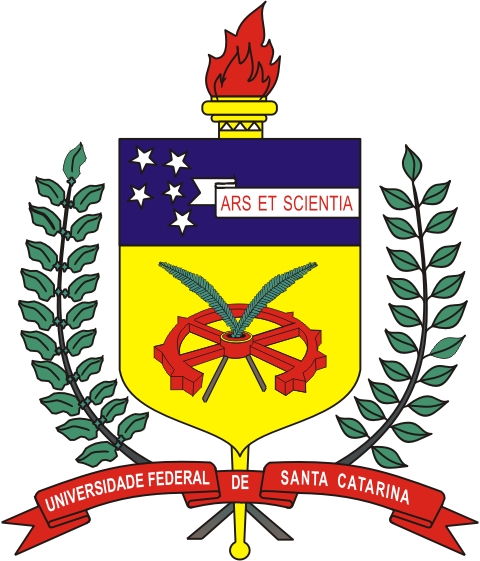 RECEBIMENTO DA DOCUMENTAÇÃO E DAS PROPOSTASRECEBIMENTO DA DOCUMENTAÇÃO E DAS PROPOSTASDATA:HORÁRIO:LOCAL:XX/XX/XXXXaté as XXhXXmin (horário de Brasília/DF)Departamento de Licitações – DPLSala 501 - 5º andarABERTURA DOS ENVELOPESABERTURA DOS ENVELOPESDATA:HORÁRIO:LOCAL:XX/XX/XXXXXXhXXmin (horário de Brasília/DF)Departamento de Licitações – DPLSala de Licitações Presenciais (Térreo - Loja 02)ORIENTAÇÕES SOBRE O REGIME DIFERENCIADO DE CONTRATAÇÕES – RDCA leitura das orientações abaixo não dispensa a leitura integral do Edital e seus Anexos, bem como da legislação pertinente.Os principais procedimentos e alterações a serem observadas pelos licitantes neste processo são:O período de publicação do instrumento convocatório é de 15 (quinze) dias úteis.O prazo para impugnação e/ou esclarecimentos referentes ao presente Edital é de até 5 (cinco) dias úteis anteriores a data agendada para abertura dos envelopes de proposta.A entrega dos envelopes com as propostas e a documentação deverá ser efetuada impreterivelmente conforme data, horários e endereço estabelecidos neste Edital.O critério de julgamento das propostas é o maior desconto, considerando que o percentual de desconto apresentado deverá incidir linearmente sobre os preços de todos os itens do orçamento estimado.Inversão das fases da licitação: primeiro ocorrerá a abertura e julgamento das propostas, sendo exigida a apresentação dos documentos de habilitação apenas do licitante vencedor e, sendo este inabilitado, obedecendo-se à ordem subsequente de classificação.O MODO DE DISPUTA SERÁ O FECHADO, PORTANTO, SEM ETAPA DE LANCES, sendo que as propostas serão abertas na sessão pública e ordenadas conforme o critério de vantajosidade. Cada licitante concorrerá com o valor do desconto inicial de sua proposta.Fase recursal única: a fase recursal somente ocorrerá depois da decisão quanto ao licitante habilitado e declarado provisoriamente vencedor. É obrigatório que os licitantes manifestem sua intenção de recorrer no momento oportuno, sob pena de decadência do direito, de acordo com os prazos e procedimentos estabelecidos neste Edital.As penalidades previstas para atrasos, inadimplementos, inexecuções e outros relativos ao presente Edital, além das cominações previstas no art. 87 da Lei 8.666/93, incluem o impedimento de licitar e contratar por até 5 (cinco) anos, conforme art. 47 da Lei 12.462/11.A UFSC realiza gestão e fiscalização contratual efetiva e procede a abertura de processos administrativos para aplicação de penalidades por descumprimentos contratuais e legais, não havendo possibilidades de negociação ou aditamento de prazos/valores fora das possibilidades legais.O presente certame licitatório se regra pelas disposições da Lei nº 12.462/11 e suas posteriores alterações, do Decreto nº 7.581/11 e suas posteriores alterações, do Decreto nº 8.080/13, da Instrução Normativa 02/2010 da SLTI e suas posteriores alterações, da Lei Complementar nº 123/06, da Lei Complementar nº 147/14, do Decreto nº 6.204/07, da Instrução Normativa nº 05/2005 e demais legislações pertinentes e, ainda, pelo estabelecido no presente Edital e seus Anexos.O Edital e seus Anexos estão disponíveis no sítio www.ufsc.br/licitacoes e no Portal de Compras do Governo Federal - COMPRASNET, no sítio www.comprasnet.gov.br. O processo e demais informações poderão ser obtidos junto à Comissão Permanente de Licitação (CPL), pelo telefone (48) 3721-4429/4919/4427 ou e-mail licitacoes.dpl@contato.ufsc.br.  A empresa contratada ficará obrigada a aceitar, nas mesmas condições contratuais, os acréscimos ou supressões que se fizerem necessários, nos termos do art. 65, § 1º da Lei nº 8.666/93.RECEBIMENTO DA PROPOSTA E DA DOCUMENTAÇÃO RECEBIMENTO DA PROPOSTA E DA DOCUMENTAÇÃO DATA:XX de xxxxxxxx de 201XHORÁRIO:até as XXhXXmin (horário de Brasília/DF)LOCAL:Departamento de Licitações – DPLAv. Desembargador Vitor Lima, nº 222, 5º andar, sala 501 Prédio da Reitoria 2 – Bairro Trindade – Florianópolis/SCCEP 88.040-400ABERTURA DOS ENVELOPESABERTURA DOS ENVELOPESDATA:XX de xxxxxx de 201XHORÁRIO:XXhXXmin (horário de Brasília/DF)LOCAL:Departamento de Licitações – DPLAv. Desembargador Vitor Lima, nº 222, andar térreo, loja 02 Prédio da Reitoria 2 – Bairro Trindade – Florianópolis/SC CEP 88.040-400LG =Ativo Circulante + Realizável a Longo PrazoLG =Passivo Circulante + Exigível a Longo PrazoSG =Ativo TotalSG =Passivo Circulante + Exigível a Longo PrazoLC =Ativo CirculanteLC =Passivo CirculanteEspecificação  do Contrato/ObraValor  Total  do Contrato   (R$)%  da  Obra Executada%  da  Obra  a ExecutarValor  da  Obra  a Executar   (R$)CONTRATANTEAntonio Carlos Montezuma BritoPró-Reitor de AdministraçãoCPF nº 051.518.132-34Testemunhas:CONTRATADACPF nº XXXXXXXXXXXRG nº XXXXXXXXXXX(NOME)CPF nº XXXXXXXXXXXRG nº XXXXXXXXXXX(NOME)CPF nº XXXXXXXXXXXRG nº XXXXXXXXXXXItens de composição do BDIPercentagem (%)Garantia / risco / seguro (outros)Despesas financeiras Administração central Lucro Tributos (1)COFINSISSPISCPRBTaxa de BDI%Área  1Área  1Área  1Área  1Área  1Área  1Área  1Área  1Área  1Área  1Área  1Área  1Área  1Área  1Área  1Área  1Área  1Área  1Área  1Área  14X4X4X4XÁrea  2Área  2Área  2Área  2Área  2Área  2Área  2Área  2Área  2Área  2Área  2Área  2Área  2Área  2Área  2Área  2Área  2Área  2Área  2Área  2X/3X/3Área  3                  UFSC                    Ministério da Educação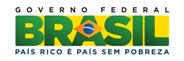        PROPLAN/DEPTO. DE FISCALIZAÇÃO DE OBRAS       www.dfo.ufsc.brÁrea  3                  UFSC                    Ministério da Educação       PROPLAN/DEPTO. DE FISCALIZAÇÃO DE OBRAS       www.dfo.ufsc.brÁrea  3                  UFSC                    Ministério da Educação       PROPLAN/DEPTO. DE FISCALIZAÇÃO DE OBRAS       www.dfo.ufsc.brÁrea  3                  UFSC                    Ministério da Educação       PROPLAN/DEPTO. DE FISCALIZAÇÃO DE OBRAS       www.dfo.ufsc.brÁrea  3                  UFSC                    Ministério da Educação       PROPLAN/DEPTO. DE FISCALIZAÇÃO DE OBRAS       www.dfo.ufsc.brÁrea  3                  UFSC                    Ministério da Educação       PROPLAN/DEPTO. DE FISCALIZAÇÃO DE OBRAS       www.dfo.ufsc.brÁrea  3                  UFSC                    Ministério da Educação       PROPLAN/DEPTO. DE FISCALIZAÇÃO DE OBRAS       www.dfo.ufsc.brÁrea  3                  UFSC                    Ministério da Educação       PROPLAN/DEPTO. DE FISCALIZAÇÃO DE OBRAS       www.dfo.ufsc.brÁrea  3                  UFSC                    Ministério da Educação       PROPLAN/DEPTO. DE FISCALIZAÇÃO DE OBRAS       www.dfo.ufsc.brÁrea  3                  UFSC                    Ministério da Educação       PROPLAN/DEPTO. DE FISCALIZAÇÃO DE OBRAS       www.dfo.ufsc.brÁrea  3                  UFSC                    Ministério da Educação       PROPLAN/DEPTO. DE FISCALIZAÇÃO DE OBRAS       www.dfo.ufsc.brÁrea  3                  UFSC                    Ministério da Educação       PROPLAN/DEPTO. DE FISCALIZAÇÃO DE OBRAS       www.dfo.ufsc.brÁrea  3                  UFSC                    Ministério da Educação       PROPLAN/DEPTO. DE FISCALIZAÇÃO DE OBRAS       www.dfo.ufsc.brÁrea  3                  UFSC                    Ministério da Educação       PROPLAN/DEPTO. DE FISCALIZAÇÃO DE OBRAS       www.dfo.ufsc.brÁrea  3                  UFSC                    Ministério da Educação       PROPLAN/DEPTO. DE FISCALIZAÇÃO DE OBRAS       www.dfo.ufsc.brÁrea  3                  UFSC                    Ministério da Educação       PROPLAN/DEPTO. DE FISCALIZAÇÃO DE OBRAS       www.dfo.ufsc.brÁrea  3                  UFSC                    Ministério da Educação       PROPLAN/DEPTO. DE FISCALIZAÇÃO DE OBRAS       www.dfo.ufsc.brÁrea  3                  UFSC                    Ministério da Educação       PROPLAN/DEPTO. DE FISCALIZAÇÃO DE OBRAS       www.dfo.ufsc.brÁrea  3                  UFSC                    Ministério da Educação       PROPLAN/DEPTO. DE FISCALIZAÇÃO DE OBRAS       www.dfo.ufsc.brÁrea  3                  UFSC                    Ministério da Educação       PROPLAN/DEPTO. DE FISCALIZAÇÃO DE OBRAS       www.dfo.ufsc.brÁrea  3                  UFSC                    Ministério da Educação       PROPLAN/DEPTO. DE FISCALIZAÇÃO DE OBRAS       www.dfo.ufsc.brÁrea  3                  UFSC                    Ministério da Educação       PROPLAN/DEPTO. DE FISCALIZAÇÃO DE OBRAS       www.dfo.ufsc.brÁrea  3                  UFSC                    Ministério da Educação       PROPLAN/DEPTO. DE FISCALIZAÇÃO DE OBRAS       www.dfo.ufsc.brÁrea  3                  UFSC                    Ministério da Educação       PROPLAN/DEPTO. DE FISCALIZAÇÃO DE OBRAS       www.dfo.ufsc.brÁrea  3                  UFSC                    Ministério da Educação       PROPLAN/DEPTO. DE FISCALIZAÇÃO DE OBRAS       www.dfo.ufsc.brX/3X/3XXXXLLLX/3X/3X/36X6X6X6X6X6X6X6XNovo Desconto em %